        SECOND SCHEDULERegulation 3(c)Form 1FIRE SAFETY ACT
(CHAPTER 109A)FIRE SAFETY (BUILDING FIRE SAFETY) REGULATIONSDECLARATION FORMThe Commissioner
Singapore Civil Defence Force
 4
 408827To be completed by the qualified person who prepares the plans of fire safety works which do not contain an alternative solution.Proposal								*Lot/Plot					*TS/MK		Address/Road								I, __________________________ NRIC No./Passport No.___________, being a qualified person under the Fire Safety Act, hereby certify that the fire safety works as shown on these plans have been designed in accordance with the provisions of the Fire Code, the Fire Safety Act and any regulations made thereunder, the relevant codes of practice and design guidelines, subject to modifications or waivers under section 27 of the Fire Safety Act.     __________________________________
         (Name and signature of qualified person)     __________________________________
                (Address of qualified person)     Date: _____________________________*delete whichever is inapplicableForm 2FIRE SAFETY ACT
(CHAPTER 109A)FIRE SAFETY (BUILDING FIRE SAFETY) REGULATIONSThe Commissioner
Singapore Civil Defence Force
 4
 408827Proposal								*Lot/Plot					*TS/MK		Address/Road								Part ITo be completed by the qualified person who is a fire safety engineer and who prepares the plans of fire safety works which include any alternative solution, and the fire safety engineering report.I, ___________________________, NRIC No./Passport No.___________ being a qualified person and a fire safety engineer under the Fire Safety Act, hereby certify that (a)	the fire safety works as shown on these plans have been designed in accordance with the provisions of the Fire Code, the Fire Safety Act and any regulations made thereunder, the relevant codes of practice and design guidelines, subject to modifications or waivers under section 27 of the Fire Safety Act; and (b)	the alternative solution in the plans, and the fire safety engineering report, satisfy the fire performance requirements in the Fire Code, and comply with the Fire Safety Act and any regulations made thereunder, the relevant codes of practice and design guidelines, subject to any deviation or modification approved by the Commissioner._______________________________
(Name and signature of
qualified person/fire safety engineer)_______________________________
   (Address of qualified person/
   fire safety engineer)Date:___________________________Part IITo be completed by the peer reviewer who reviews the alternative solution in the plans of fire safety works and the fire safety engineering report.I _________________________, NRIC No./Passport No.____________ being a peer reviewer under the Fire Safety Act, hereby certify that the alternative solution shown on these plans, and the fire safety engineering report (*satisfy/ do not satisfy/partially satisfy, subject to the conditions stated in my peer reviewer’s report) the fire performance requirements in the Fire Code, and comply with the provisions of the Fire Safety Act and any regulations made thereunder, the relevant codes of practice and design guidelines, subject to any deviation or modification approved by the Commissioner._______________________________
 	(Name and signature of peer reviewer)_______________________________
          	           (Address of peer reviewer)Date:__________________________*delete whichever is inapplicableForm 3FIRE SAFETY ACT
(CHAPTER 109A)FIRE SAFETY (BUILDING FIRE SAFETY) REGULATIONSDECLARATION FORMThe Commissioner
Singapore Civil Defence Force
 4
 408827Proposal								*Lot/Plot					*TS/MK		Address/Road								Part ITo be completed by a qualified person who is not a fire safety engineer and who prepares the plans of fire safety works, and prepares the alternative solution in the plans under the supervision of a fire safety engineer.I,________________________, NRIC No./Passport No. __________ being a qualified person under the Fire Safety Act, hereby certify that (a)	the fire safety works as shown on these plans have been designed in accordance with the provisions of the Fire Code, the Fire Safety Act and any regulations made thereunder, the relevant codes of practice and design guidelines, subject to modifications or waivers under section 27 of the Fire Safety Act; and (b)	the alternative solution in the plans adheres to the fire safety engineering report._________________________________(Name and signature of qualified person)_______________________________
      	       (Address of qualified person)Date:___________________________Part IITo be completed by the fire safety engineer who is not a qualified person and who supervises the preparation of the alternative solution in the plans of fire safety works, and prepares the fire safety engineering report.I,____________________________, NRIC No./Passport No.______________ being a fire safety engineer under the Fire Safety Act, hereby certify that the alternative solution shown on these plans, and the fire safety engineering report, satisfy the fire performance requirements in the Fire Code, and comply with the provisions of the Fire Safety Act and any regulations made thereunder, the relevant codes of practice and design guidelines, subject to any deviation or modification approved by the Commissioner. _____________________________________
       (Name and signature of fire safety engineer)____________________________________
                         (Address of fire safety engineer)Date:________________________________PART IIITo be completed by the peer reviewer who reviews the alternative solution in the plans of fire safety works and the fire safety engineering report.I,_____________________________, NRIC No./Passport No. ____________ being a peer reviewer under the Fire Safety Act, hereby certify that the alternative solution shown on these plans, and the fire safety engineering report (*satisfies/ do not satisfy/ partially satisfies, subject to the conditions stated in my peer reviewer’s report,) the fire performance requirements in the Fire Code, and comply with the provisions of the Fire Safety Act and its regulations, the relevant codes of practice and design guidelines, subject to any deviation or modification approved by the Commissioner. _______________________________
             (Name and signature of peer reviewer)_______________________________
         (Address of peer reviewer)Date:_________________________*delete whichever is inapplicable”.DECLARATION FORM GUIDE(1)	Fire Safety Works complying fully to Prescriptive Provisions in Fire CodeForm 1 - To be completed by the qualified person who prepares the plans of fire safety works which do not contain an alternative solution.(2)	Fire Safety Works involving Alternative Solution (Performance-Based Fire safety Engineering) (a)	Form 2 - To be completed by the qualified person who is a fire safety engineer and who prepares the plans of fire safety works which include any alternative solution, and the fire safety engineering report. This form is also to be completed by the peer reviewer who reviews the alternative solution in the plans of fire safety works and the fire safety engineering report.(b)	Form 3 - To be completed by a qualified person who is not a fire safety engineer and who prepares the plans of fire safety works, and prepares the alternative solution in the plans under the supervision of a fire safety engineer. This form is also to be completed by the peer reviewer who reviews the alternative solution in the plans of fire safety works and the fire safety engineering report.FSSD PLAN SUBMISSION GUIDE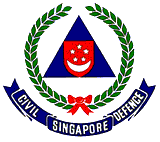 Commissioner Civil Defence ForceHQ Singapore Civil Defence Force 4 408827Commissioner Civil Defence ForceHQ Singapore Civil Defence Force 4 408827Commissioner Civil Defence ForceHQ Singapore Civil Defence Force 4 408827Commissioner Civil Defence ForceHQ Singapore Civil Defence Force 4 408827Commissioner Civil Defence ForceHQ Singapore Civil Defence Force 4 408827Commissioner Civil Defence ForceHQ Singapore Civil Defence Force 4 408827Commissioner Civil Defence ForceHQ Singapore Civil Defence Force 4 408827Commissioner Civil Defence ForceHQ Singapore Civil Defence Force 4 408827Commissioner Civil Defence ForceHQ Singapore Civil Defence Force 4 408827Commissioner Civil Defence ForceHQ Singapore Civil Defence Force 4 408827Commissioner Civil Defence ForceHQ Singapore Civil Defence Force 4 408827Commissioner Civil Defence ForceHQ Singapore Civil Defence Force 4 408827Commissioner Civil Defence ForceHQ Singapore Civil Defence Force 4 408827Commissioner Civil Defence ForceHQ Singapore Civil Defence Force 4 408827APPLICATION FORAPPROVAL OF FIRE SAFETY PLANS[S 23 OF FIRE SAFETY ACT (CHAPTER 109 A)]APPLICATION FORAPPROVAL OF FIRE SAFETY PLANS[S 23 OF FIRE SAFETY ACT (CHAPTER 109 A)]APPLICATION FORAPPROVAL OF FIRE SAFETY PLANS[S 23 OF FIRE SAFETY ACT (CHAPTER 109 A)]APPLICATION FORAPPROVAL OF FIRE SAFETY PLANS[S 23 OF FIRE SAFETY ACT (CHAPTER 109 A)]APPLICATION FORAPPROVAL OF FIRE SAFETY PLANS[S 23 OF FIRE SAFETY ACT (CHAPTER 109 A)]APPLICATION FORAPPROVAL OF FIRE SAFETY PLANS[S 23 OF FIRE SAFETY ACT (CHAPTER 109 A)]APPLICATION FORAPPROVAL OF FIRE SAFETY PLANS[S 23 OF FIRE SAFETY ACT (CHAPTER 109 A)]APPLICATION FORAPPROVAL OF FIRE SAFETY PLANS[S 23 OF FIRE SAFETY ACT (CHAPTER 109 A)]APPLICATION FORAPPROVAL OF FIRE SAFETY PLANS[S 23 OF FIRE SAFETY ACT (CHAPTER 109 A)]APPLICATION FORAPPROVAL OF FIRE SAFETY PLANS[S 23 OF FIRE SAFETY ACT (CHAPTER 109 A)]APPLICATION FORAPPROVAL OF FIRE SAFETY PLANS[S 23 OF FIRE SAFETY ACT (CHAPTER 109 A)]APPLICATION FORAPPROVAL OF FIRE SAFETY PLANS[S 23 OF FIRE SAFETY ACT (CHAPTER 109 A)]Commissioner Civil Defence ForceHQ Singapore Civil Defence Force 4 408827Commissioner Civil Defence ForceHQ Singapore Civil Defence Force 4 408827Commissioner Civil Defence ForceHQ Singapore Civil Defence Force 4 408827Commissioner Civil Defence ForceHQ Singapore Civil Defence Force 4 408827Commissioner Civil Defence ForceHQ Singapore Civil Defence Force 4 408827Commissioner Civil Defence ForceHQ Singapore Civil Defence Force 4 408827Commissioner Civil Defence ForceHQ Singapore Civil Defence Force 4 408827Commissioner Civil Defence ForceHQ Singapore Civil Defence Force 4 408827Commissioner Civil Defence ForceHQ Singapore Civil Defence Force 4 408827Commissioner Civil Defence ForceHQ Singapore Civil Defence Force 4 408827Commissioner Civil Defence ForceHQ Singapore Civil Defence Force 4 408827Commissioner Civil Defence ForceHQ Singapore Civil Defence Force 4 408827Commissioner Civil Defence ForceHQ Singapore Civil Defence Force 4 408827Commissioner Civil Defence ForceHQ Singapore Civil Defence Force 4 408827Form FSSD-PAForm FSSD-PAForm FSSD-PAForm FSSD-PAForm FSSD-PAForm FSSD-PAForm FSSD-PAForm FSSD-PAEXPLANATORY NOTESAll forms are to be fully and correctly completed upon submission, failing which the submission shall be rejected.Letter of No Objection is required if there is a change in the original Qualified Person (QP) or Fire Safety Engineer (FSE) for the project.Only one set of plan is required to be submitted. Plans will only be ready for collection after 14 days from the date of the Notice of Approval.For submission involving new fire safety works, a summary of the Statistical Gross Floor Area (SGFA) comprising the break-down of the floor area of each storey of each building/structure shall be certified by the Qualified Person and attached to the submission. SGFA means the aggregate of the “Gross Floor Area” and “Other Areas”Please read the attached submission-guide before making any submission.Check the appropriate box  ()  * Delete where applicable# #  Only applicable for plans involving performance based fire safety design# Information is not required if there is no change to the previous particulars  provided to FSSD.j.    It may take you 5 minutes to complete this form.EXPLANATORY NOTESAll forms are to be fully and correctly completed upon submission, failing which the submission shall be rejected.Letter of No Objection is required if there is a change in the original Qualified Person (QP) or Fire Safety Engineer (FSE) for the project.Only one set of plan is required to be submitted. Plans will only be ready for collection after 14 days from the date of the Notice of Approval.For submission involving new fire safety works, a summary of the Statistical Gross Floor Area (SGFA) comprising the break-down of the floor area of each storey of each building/structure shall be certified by the Qualified Person and attached to the submission. SGFA means the aggregate of the “Gross Floor Area” and “Other Areas”Please read the attached submission-guide before making any submission.Check the appropriate box  ()  * Delete where applicable# #  Only applicable for plans involving performance based fire safety design# Information is not required if there is no change to the previous particulars  provided to FSSD.j.    It may take you 5 minutes to complete this form.EXPLANATORY NOTESAll forms are to be fully and correctly completed upon submission, failing which the submission shall be rejected.Letter of No Objection is required if there is a change in the original Qualified Person (QP) or Fire Safety Engineer (FSE) for the project.Only one set of plan is required to be submitted. Plans will only be ready for collection after 14 days from the date of the Notice of Approval.For submission involving new fire safety works, a summary of the Statistical Gross Floor Area (SGFA) comprising the break-down of the floor area of each storey of each building/structure shall be certified by the Qualified Person and attached to the submission. SGFA means the aggregate of the “Gross Floor Area” and “Other Areas”Please read the attached submission-guide before making any submission.Check the appropriate box  ()  * Delete where applicable# #  Only applicable for plans involving performance based fire safety design# Information is not required if there is no change to the previous particulars  provided to FSSD.j.    It may take you 5 minutes to complete this form.EXPLANATORY NOTESAll forms are to be fully and correctly completed upon submission, failing which the submission shall be rejected.Letter of No Objection is required if there is a change in the original Qualified Person (QP) or Fire Safety Engineer (FSE) for the project.Only one set of plan is required to be submitted. Plans will only be ready for collection after 14 days from the date of the Notice of Approval.For submission involving new fire safety works, a summary of the Statistical Gross Floor Area (SGFA) comprising the break-down of the floor area of each storey of each building/structure shall be certified by the Qualified Person and attached to the submission. SGFA means the aggregate of the “Gross Floor Area” and “Other Areas”Please read the attached submission-guide before making any submission.Check the appropriate box  ()  * Delete where applicable# #  Only applicable for plans involving performance based fire safety design# Information is not required if there is no change to the previous particulars  provided to FSSD.j.    It may take you 5 minutes to complete this form.EXPLANATORY NOTESAll forms are to be fully and correctly completed upon submission, failing which the submission shall be rejected.Letter of No Objection is required if there is a change in the original Qualified Person (QP) or Fire Safety Engineer (FSE) for the project.Only one set of plan is required to be submitted. Plans will only be ready for collection after 14 days from the date of the Notice of Approval.For submission involving new fire safety works, a summary of the Statistical Gross Floor Area (SGFA) comprising the break-down of the floor area of each storey of each building/structure shall be certified by the Qualified Person and attached to the submission. SGFA means the aggregate of the “Gross Floor Area” and “Other Areas”Please read the attached submission-guide before making any submission.Check the appropriate box  ()  * Delete where applicable# #  Only applicable for plans involving performance based fire safety design# Information is not required if there is no change to the previous particulars  provided to FSSD.j.    It may take you 5 minutes to complete this form.EXPLANATORY NOTESAll forms are to be fully and correctly completed upon submission, failing which the submission shall be rejected.Letter of No Objection is required if there is a change in the original Qualified Person (QP) or Fire Safety Engineer (FSE) for the project.Only one set of plan is required to be submitted. Plans will only be ready for collection after 14 days from the date of the Notice of Approval.For submission involving new fire safety works, a summary of the Statistical Gross Floor Area (SGFA) comprising the break-down of the floor area of each storey of each building/structure shall be certified by the Qualified Person and attached to the submission. SGFA means the aggregate of the “Gross Floor Area” and “Other Areas”Please read the attached submission-guide before making any submission.Check the appropriate box  ()  * Delete where applicable# #  Only applicable for plans involving performance based fire safety design# Information is not required if there is no change to the previous particulars  provided to FSSD.j.    It may take you 5 minutes to complete this form.EXPLANATORY NOTESAll forms are to be fully and correctly completed upon submission, failing which the submission shall be rejected.Letter of No Objection is required if there is a change in the original Qualified Person (QP) or Fire Safety Engineer (FSE) for the project.Only one set of plan is required to be submitted. Plans will only be ready for collection after 14 days from the date of the Notice of Approval.For submission involving new fire safety works, a summary of the Statistical Gross Floor Area (SGFA) comprising the break-down of the floor area of each storey of each building/structure shall be certified by the Qualified Person and attached to the submission. SGFA means the aggregate of the “Gross Floor Area” and “Other Areas”Please read the attached submission-guide before making any submission.Check the appropriate box  ()  * Delete where applicable# #  Only applicable for plans involving performance based fire safety design# Information is not required if there is no change to the previous particulars  provided to FSSD.j.    It may take you 5 minutes to complete this form.EXPLANATORY NOTESAll forms are to be fully and correctly completed upon submission, failing which the submission shall be rejected.Letter of No Objection is required if there is a change in the original Qualified Person (QP) or Fire Safety Engineer (FSE) for the project.Only one set of plan is required to be submitted. Plans will only be ready for collection after 14 days from the date of the Notice of Approval.For submission involving new fire safety works, a summary of the Statistical Gross Floor Area (SGFA) comprising the break-down of the floor area of each storey of each building/structure shall be certified by the Qualified Person and attached to the submission. SGFA means the aggregate of the “Gross Floor Area” and “Other Areas”Please read the attached submission-guide before making any submission.Check the appropriate box  ()  * Delete where applicable# #  Only applicable for plans involving performance based fire safety design# Information is not required if there is no change to the previous particulars  provided to FSSD.j.    It may take you 5 minutes to complete this form.EXPLANATORY NOTESAll forms are to be fully and correctly completed upon submission, failing which the submission shall be rejected.Letter of No Objection is required if there is a change in the original Qualified Person (QP) or Fire Safety Engineer (FSE) for the project.Only one set of plan is required to be submitted. Plans will only be ready for collection after 14 days from the date of the Notice of Approval.For submission involving new fire safety works, a summary of the Statistical Gross Floor Area (SGFA) comprising the break-down of the floor area of each storey of each building/structure shall be certified by the Qualified Person and attached to the submission. SGFA means the aggregate of the “Gross Floor Area” and “Other Areas”Please read the attached submission-guide before making any submission.Check the appropriate box  ()  * Delete where applicable# #  Only applicable for plans involving performance based fire safety design# Information is not required if there is no change to the previous particulars  provided to FSSD.j.    It may take you 5 minutes to complete this form.EXPLANATORY NOTESAll forms are to be fully and correctly completed upon submission, failing which the submission shall be rejected.Letter of No Objection is required if there is a change in the original Qualified Person (QP) or Fire Safety Engineer (FSE) for the project.Only one set of plan is required to be submitted. Plans will only be ready for collection after 14 days from the date of the Notice of Approval.For submission involving new fire safety works, a summary of the Statistical Gross Floor Area (SGFA) comprising the break-down of the floor area of each storey of each building/structure shall be certified by the Qualified Person and attached to the submission. SGFA means the aggregate of the “Gross Floor Area” and “Other Areas”Please read the attached submission-guide before making any submission.Check the appropriate box  ()  * Delete where applicable# #  Only applicable for plans involving performance based fire safety design# Information is not required if there is no change to the previous particulars  provided to FSSD.j.    It may take you 5 minutes to complete this form.EXPLANATORY NOTESAll forms are to be fully and correctly completed upon submission, failing which the submission shall be rejected.Letter of No Objection is required if there is a change in the original Qualified Person (QP) or Fire Safety Engineer (FSE) for the project.Only one set of plan is required to be submitted. Plans will only be ready for collection after 14 days from the date of the Notice of Approval.For submission involving new fire safety works, a summary of the Statistical Gross Floor Area (SGFA) comprising the break-down of the floor area of each storey of each building/structure shall be certified by the Qualified Person and attached to the submission. SGFA means the aggregate of the “Gross Floor Area” and “Other Areas”Please read the attached submission-guide before making any submission.Check the appropriate box  ()  * Delete where applicable# #  Only applicable for plans involving performance based fire safety design# Information is not required if there is no change to the previous particulars  provided to FSSD.j.    It may take you 5 minutes to complete this form.EXPLANATORY NOTESAll forms are to be fully and correctly completed upon submission, failing which the submission shall be rejected.Letter of No Objection is required if there is a change in the original Qualified Person (QP) or Fire Safety Engineer (FSE) for the project.Only one set of plan is required to be submitted. Plans will only be ready for collection after 14 days from the date of the Notice of Approval.For submission involving new fire safety works, a summary of the Statistical Gross Floor Area (SGFA) comprising the break-down of the floor area of each storey of each building/structure shall be certified by the Qualified Person and attached to the submission. SGFA means the aggregate of the “Gross Floor Area” and “Other Areas”Please read the attached submission-guide before making any submission.Check the appropriate box  ()  * Delete where applicable# #  Only applicable for plans involving performance based fire safety design# Information is not required if there is no change to the previous particulars  provided to FSSD.j.    It may take you 5 minutes to complete this form.EXPLANATORY NOTESAll forms are to be fully and correctly completed upon submission, failing which the submission shall be rejected.Letter of No Objection is required if there is a change in the original Qualified Person (QP) or Fire Safety Engineer (FSE) for the project.Only one set of plan is required to be submitted. Plans will only be ready for collection after 14 days from the date of the Notice of Approval.For submission involving new fire safety works, a summary of the Statistical Gross Floor Area (SGFA) comprising the break-down of the floor area of each storey of each building/structure shall be certified by the Qualified Person and attached to the submission. SGFA means the aggregate of the “Gross Floor Area” and “Other Areas”Please read the attached submission-guide before making any submission.Check the appropriate box  ()  * Delete where applicable# #  Only applicable for plans involving performance based fire safety design# Information is not required if there is no change to the previous particulars  provided to FSSD.j.    It may take you 5 minutes to complete this form.EXPLANATORY NOTESAll forms are to be fully and correctly completed upon submission, failing which the submission shall be rejected.Letter of No Objection is required if there is a change in the original Qualified Person (QP) or Fire Safety Engineer (FSE) for the project.Only one set of plan is required to be submitted. Plans will only be ready for collection after 14 days from the date of the Notice of Approval.For submission involving new fire safety works, a summary of the Statistical Gross Floor Area (SGFA) comprising the break-down of the floor area of each storey of each building/structure shall be certified by the Qualified Person and attached to the submission. SGFA means the aggregate of the “Gross Floor Area” and “Other Areas”Please read the attached submission-guide before making any submission.Check the appropriate box  ()  * Delete where applicable# #  Only applicable for plans involving performance based fire safety design# Information is not required if there is no change to the previous particulars  provided to FSSD.j.    It may take you 5 minutes to complete this form.EXPLANATORY NOTESAll forms are to be fully and correctly completed upon submission, failing which the submission shall be rejected.Letter of No Objection is required if there is a change in the original Qualified Person (QP) or Fire Safety Engineer (FSE) for the project.Only one set of plan is required to be submitted. Plans will only be ready for collection after 14 days from the date of the Notice of Approval.For submission involving new fire safety works, a summary of the Statistical Gross Floor Area (SGFA) comprising the break-down of the floor area of each storey of each building/structure shall be certified by the Qualified Person and attached to the submission. SGFA means the aggregate of the “Gross Floor Area” and “Other Areas”Please read the attached submission-guide before making any submission.Check the appropriate box  ()  * Delete where applicable# #  Only applicable for plans involving performance based fire safety design# Information is not required if there is no change to the previous particulars  provided to FSSD.j.    It may take you 5 minutes to complete this form.EXPLANATORY NOTESAll forms are to be fully and correctly completed upon submission, failing which the submission shall be rejected.Letter of No Objection is required if there is a change in the original Qualified Person (QP) or Fire Safety Engineer (FSE) for the project.Only one set of plan is required to be submitted. Plans will only be ready for collection after 14 days from the date of the Notice of Approval.For submission involving new fire safety works, a summary of the Statistical Gross Floor Area (SGFA) comprising the break-down of the floor area of each storey of each building/structure shall be certified by the Qualified Person and attached to the submission. SGFA means the aggregate of the “Gross Floor Area” and “Other Areas”Please read the attached submission-guide before making any submission.Check the appropriate box  ()  * Delete where applicable# #  Only applicable for plans involving performance based fire safety design# Information is not required if there is no change to the previous particulars  provided to FSSD.j.    It may take you 5 minutes to complete this form.EXPLANATORY NOTESAll forms are to be fully and correctly completed upon submission, failing which the submission shall be rejected.Letter of No Objection is required if there is a change in the original Qualified Person (QP) or Fire Safety Engineer (FSE) for the project.Only one set of plan is required to be submitted. Plans will only be ready for collection after 14 days from the date of the Notice of Approval.For submission involving new fire safety works, a summary of the Statistical Gross Floor Area (SGFA) comprising the break-down of the floor area of each storey of each building/structure shall be certified by the Qualified Person and attached to the submission. SGFA means the aggregate of the “Gross Floor Area” and “Other Areas”Please read the attached submission-guide before making any submission.Check the appropriate box  ()  * Delete where applicable# #  Only applicable for plans involving performance based fire safety design# Information is not required if there is no change to the previous particulars  provided to FSSD.j.    It may take you 5 minutes to complete this form.EXPLANATORY NOTESAll forms are to be fully and correctly completed upon submission, failing which the submission shall be rejected.Letter of No Objection is required if there is a change in the original Qualified Person (QP) or Fire Safety Engineer (FSE) for the project.Only one set of plan is required to be submitted. Plans will only be ready for collection after 14 days from the date of the Notice of Approval.For submission involving new fire safety works, a summary of the Statistical Gross Floor Area (SGFA) comprising the break-down of the floor area of each storey of each building/structure shall be certified by the Qualified Person and attached to the submission. SGFA means the aggregate of the “Gross Floor Area” and “Other Areas”Please read the attached submission-guide before making any submission.Check the appropriate box  ()  * Delete where applicable# #  Only applicable for plans involving performance based fire safety design# Information is not required if there is no change to the previous particulars  provided to FSSD.j.    It may take you 5 minutes to complete this form.EXPLANATORY NOTESAll forms are to be fully and correctly completed upon submission, failing which the submission shall be rejected.Letter of No Objection is required if there is a change in the original Qualified Person (QP) or Fire Safety Engineer (FSE) for the project.Only one set of plan is required to be submitted. Plans will only be ready for collection after 14 days from the date of the Notice of Approval.For submission involving new fire safety works, a summary of the Statistical Gross Floor Area (SGFA) comprising the break-down of the floor area of each storey of each building/structure shall be certified by the Qualified Person and attached to the submission. SGFA means the aggregate of the “Gross Floor Area” and “Other Areas”Please read the attached submission-guide before making any submission.Check the appropriate box  ()  * Delete where applicable# #  Only applicable for plans involving performance based fire safety design# Information is not required if there is no change to the previous particulars  provided to FSSD.j.    It may take you 5 minutes to complete this form.EXPLANATORY NOTESAll forms are to be fully and correctly completed upon submission, failing which the submission shall be rejected.Letter of No Objection is required if there is a change in the original Qualified Person (QP) or Fire Safety Engineer (FSE) for the project.Only one set of plan is required to be submitted. Plans will only be ready for collection after 14 days from the date of the Notice of Approval.For submission involving new fire safety works, a summary of the Statistical Gross Floor Area (SGFA) comprising the break-down of the floor area of each storey of each building/structure shall be certified by the Qualified Person and attached to the submission. SGFA means the aggregate of the “Gross Floor Area” and “Other Areas”Please read the attached submission-guide before making any submission.Check the appropriate box  ()  * Delete where applicable# #  Only applicable for plans involving performance based fire safety design# Information is not required if there is no change to the previous particulars  provided to FSSD.j.    It may take you 5 minutes to complete this form.PAYMENT NOTESKindly make payment for the plans approval fee within four weeks from the date of acknowledgement letter; failing which, your application will be rejected automatically by our computer system. Please note that SCDF will verify the plan fee declared by you subsequently and inform you and the applicant if there is any shortfall. Your application will only be processed after full payment of plan fee has been received. As part of our efforts to encourage e-Payment for applications made to SCDF, payments for plans approval fee can be made online at www.scdf.gov.sg (Credit Card, GIRO) or through NETS, Cash Card and JAV (for Ministries).Cheque payment is acceptable only for projects with plans approval fees not less than $1000. An application will only be processed after cheque has been cleared.PAYMENT NOTESKindly make payment for the plans approval fee within four weeks from the date of acknowledgement letter; failing which, your application will be rejected automatically by our computer system. Please note that SCDF will verify the plan fee declared by you subsequently and inform you and the applicant if there is any shortfall. Your application will only be processed after full payment of plan fee has been received. As part of our efforts to encourage e-Payment for applications made to SCDF, payments for plans approval fee can be made online at www.scdf.gov.sg (Credit Card, GIRO) or through NETS, Cash Card and JAV (for Ministries).Cheque payment is acceptable only for projects with plans approval fees not less than $1000. An application will only be processed after cheque has been cleared.PAYMENT NOTESKindly make payment for the plans approval fee within four weeks from the date of acknowledgement letter; failing which, your application will be rejected automatically by our computer system. Please note that SCDF will verify the plan fee declared by you subsequently and inform you and the applicant if there is any shortfall. Your application will only be processed after full payment of plan fee has been received. As part of our efforts to encourage e-Payment for applications made to SCDF, payments for plans approval fee can be made online at www.scdf.gov.sg (Credit Card, GIRO) or through NETS, Cash Card and JAV (for Ministries).Cheque payment is acceptable only for projects with plans approval fees not less than $1000. An application will only be processed after cheque has been cleared.PAYMENT NOTESKindly make payment for the plans approval fee within four weeks from the date of acknowledgement letter; failing which, your application will be rejected automatically by our computer system. Please note that SCDF will verify the plan fee declared by you subsequently and inform you and the applicant if there is any shortfall. Your application will only be processed after full payment of plan fee has been received. As part of our efforts to encourage e-Payment for applications made to SCDF, payments for plans approval fee can be made online at www.scdf.gov.sg (Credit Card, GIRO) or through NETS, Cash Card and JAV (for Ministries).Cheque payment is acceptable only for projects with plans approval fees not less than $1000. An application will only be processed after cheque has been cleared.PAYMENT NOTESKindly make payment for the plans approval fee within four weeks from the date of acknowledgement letter; failing which, your application will be rejected automatically by our computer system. Please note that SCDF will verify the plan fee declared by you subsequently and inform you and the applicant if there is any shortfall. Your application will only be processed after full payment of plan fee has been received. As part of our efforts to encourage e-Payment for applications made to SCDF, payments for plans approval fee can be made online at www.scdf.gov.sg (Credit Card, GIRO) or through NETS, Cash Card and JAV (for Ministries).Cheque payment is acceptable only for projects with plans approval fees not less than $1000. An application will only be processed after cheque has been cleared.PAYMENT NOTESKindly make payment for the plans approval fee within four weeks from the date of acknowledgement letter; failing which, your application will be rejected automatically by our computer system. Please note that SCDF will verify the plan fee declared by you subsequently and inform you and the applicant if there is any shortfall. Your application will only be processed after full payment of plan fee has been received. As part of our efforts to encourage e-Payment for applications made to SCDF, payments for plans approval fee can be made online at www.scdf.gov.sg (Credit Card, GIRO) or through NETS, Cash Card and JAV (for Ministries).Cheque payment is acceptable only for projects with plans approval fees not less than $1000. An application will only be processed after cheque has been cleared.PAYMENT NOTESKindly make payment for the plans approval fee within four weeks from the date of acknowledgement letter; failing which, your application will be rejected automatically by our computer system. Please note that SCDF will verify the plan fee declared by you subsequently and inform you and the applicant if there is any shortfall. Your application will only be processed after full payment of plan fee has been received. As part of our efforts to encourage e-Payment for applications made to SCDF, payments for plans approval fee can be made online at www.scdf.gov.sg (Credit Card, GIRO) or through NETS, Cash Card and JAV (for Ministries).Cheque payment is acceptable only for projects with plans approval fees not less than $1000. An application will only be processed after cheque has been cleared.PAYMENT NOTESKindly make payment for the plans approval fee within four weeks from the date of acknowledgement letter; failing which, your application will be rejected automatically by our computer system. Please note that SCDF will verify the plan fee declared by you subsequently and inform you and the applicant if there is any shortfall. Your application will only be processed after full payment of plan fee has been received. As part of our efforts to encourage e-Payment for applications made to SCDF, payments for plans approval fee can be made online at www.scdf.gov.sg (Credit Card, GIRO) or through NETS, Cash Card and JAV (for Ministries).Cheque payment is acceptable only for projects with plans approval fees not less than $1000. An application will only be processed after cheque has been cleared.PAYMENT NOTESKindly make payment for the plans approval fee within four weeks from the date of acknowledgement letter; failing which, your application will be rejected automatically by our computer system. Please note that SCDF will verify the plan fee declared by you subsequently and inform you and the applicant if there is any shortfall. Your application will only be processed after full payment of plan fee has been received. As part of our efforts to encourage e-Payment for applications made to SCDF, payments for plans approval fee can be made online at www.scdf.gov.sg (Credit Card, GIRO) or through NETS, Cash Card and JAV (for Ministries).Cheque payment is acceptable only for projects with plans approval fees not less than $1000. An application will only be processed after cheque has been cleared.PAYMENT NOTESKindly make payment for the plans approval fee within four weeks from the date of acknowledgement letter; failing which, your application will be rejected automatically by our computer system. Please note that SCDF will verify the plan fee declared by you subsequently and inform you and the applicant if there is any shortfall. Your application will only be processed after full payment of plan fee has been received. As part of our efforts to encourage e-Payment for applications made to SCDF, payments for plans approval fee can be made online at www.scdf.gov.sg (Credit Card, GIRO) or through NETS, Cash Card and JAV (for Ministries).Cheque payment is acceptable only for projects with plans approval fees not less than $1000. An application will only be processed after cheque has been cleared.PAYMENT NOTESKindly make payment for the plans approval fee within four weeks from the date of acknowledgement letter; failing which, your application will be rejected automatically by our computer system. Please note that SCDF will verify the plan fee declared by you subsequently and inform you and the applicant if there is any shortfall. Your application will only be processed after full payment of plan fee has been received. As part of our efforts to encourage e-Payment for applications made to SCDF, payments for plans approval fee can be made online at www.scdf.gov.sg (Credit Card, GIRO) or through NETS, Cash Card and JAV (for Ministries).Cheque payment is acceptable only for projects with plans approval fees not less than $1000. An application will only be processed after cheque has been cleared.PAYMENT NOTESKindly make payment for the plans approval fee within four weeks from the date of acknowledgement letter; failing which, your application will be rejected automatically by our computer system. Please note that SCDF will verify the plan fee declared by you subsequently and inform you and the applicant if there is any shortfall. Your application will only be processed after full payment of plan fee has been received. As part of our efforts to encourage e-Payment for applications made to SCDF, payments for plans approval fee can be made online at www.scdf.gov.sg (Credit Card, GIRO) or through NETS, Cash Card and JAV (for Ministries).Cheque payment is acceptable only for projects with plans approval fees not less than $1000. An application will only be processed after cheque has been cleared.SECTION 1 (To be completed by applicant)SECTION 1 (To be completed by applicant)SECTION 1 (To be completed by applicant)SECTION 1 (To be completed by applicant)SECTION 1 (To be completed by applicant)SECTION 1 (To be completed by applicant)SECTION 1 (To be completed by applicant)SECTION 1 (To be completed by applicant)SECTION 1 (To be completed by applicant)SECTION 1 (To be completed by applicant)SECTION 1 (To be completed by applicant)SECTION 1 (To be completed by applicant)SECTION 1 (To be completed by applicant)SECTION 1 (To be completed by applicant)SECTION 1 (To be completed by applicant)SECTION 1 (To be completed by applicant)SECTION 1 (To be completed by applicant)SECTION 1 (To be completed by applicant)SECTION 1 (To be completed by applicant)SECTION 1 (To be completed by applicant)SECTION 1 (To be completed by applicant)SECTION 1 (To be completed by applicant)SECTION 1 (To be completed by applicant)SECTION 1 (To be completed by applicant)SECTION 1 (To be completed by applicant)SECTION 1 (To be completed by applicant)SECTION 1 (To be completed by applicant)SECTION 1 (To be completed by applicant)SECTION 1 (To be completed by applicant)SECTION 1 (To be completed by applicant)SECTION 1 (To be completed by applicant)SECTION 1 (To be completed by applicant)1.a.   Type of submission	 a.   Type of submission	 a.   Type of submission	 a.   Type of submission	 a.   Type of submission	 a.   Type of submission	 a.   Type of submission	 a.   Type of submission	 a.   Type of submission	 a.   Type of submission	 a.   Type of submission	 a.   Type of submission	 a.   Type of submission	 a.   Type of submission	 a.   Type of submission	 a.   Type of submission	 a.   Type of submission	 a.   Type of submission	 a.   Type of submission	 a.   Type of submission	 a.   Type of submission	 a.   Type of submission	 a.   Type of submission	 a.   Type of submission	 a.   Type of submission	 a.   Type of submission	 a.   Type of submission	 a.   Type of submission	 a.   Type of submission	 a.   Type of submission	 a.   Type of submission	 1.   Building plans     	   Fire protection plans        	   Mechanical ventilation plans   Building plans     	   Fire protection plans        	   Mechanical ventilation plans   Building plans     	   Fire protection plans        	   Mechanical ventilation plans   Building plans     	   Fire protection plans        	   Mechanical ventilation plans   Building plans     	   Fire protection plans        	   Mechanical ventilation plans   Building plans     	   Fire protection plans        	   Mechanical ventilation plans   Building plans     	   Fire protection plans        	   Mechanical ventilation plans   Building plans     	   Fire protection plans        	   Mechanical ventilation plans   Building plans     	   Fire protection plans        	   Mechanical ventilation plans   Building plans     	   Fire protection plans        	   Mechanical ventilation plans   Building plans     	   Fire protection plans        	   Mechanical ventilation plans   Building plans     	   Fire protection plans        	   Mechanical ventilation plans   Building plans     	   Fire protection plans        	   Mechanical ventilation plans   Building plans     	   Fire protection plans        	   Mechanical ventilation plans   Building plans     	   Fire protection plans        	   Mechanical ventilation plans   Building plans     	   Fire protection plans        	   Mechanical ventilation plans   Building plans     	   Fire protection plans        	   Mechanical ventilation plans   Building plans     	   Fire protection plans        	   Mechanical ventilation plans   Building plans     	   Fire protection plans        	   Mechanical ventilation plans   Building plans     	   Fire protection plans        	   Mechanical ventilation plans   Building plans     	   Fire protection plans        	   Mechanical ventilation plans   Building plans     	   Fire protection plans        	   Mechanical ventilation plans   Building plans     	   Fire protection plans        	   Mechanical ventilation plans   Building plans     	   Fire protection plans        	   Mechanical ventilation plans   Building plans     	   Fire protection plans        	   Mechanical ventilation plans   Building plans     	   Fire protection plans        	   Mechanical ventilation plans   Building plans     	   Fire protection plans        	   Mechanical ventilation plans   Building plans     	   Fire protection plans        	   Mechanical ventilation plans   Building plans     	   Fire protection plans        	   Mechanical ventilation plans   Building plans     	   Fire protection plans        	   Mechanical ventilation plans   Building plans     	   Fire protection plans        	   Mechanical ventilation plans1.b.   Project title b.   Project title b.   Project title b.   Project title b.   Project title b.   Project title b.   Project title b.   Project title b.   Project title b.   Project title b.   Project title b.   Project title b.   Project title b.   Project title b.   Project title b.   Project title b.   Project title b.   Project title b.   Project title b.   Project title b.   Project title b.   Project title b.   Project title b.   Project title b.   Project title b.   Project title b.   Project title b.   Project title b.   Project title b.   Project title b.   Project title 1.1.c.   Building’s Detailsc.   Building’s Detailsc.   Building’s Detailsc.   Building’s Detailsc.   Building’s Detailsc.   Building’s Detailsc.   Building’s Detailsc.   Building’s Detailsc.   Building’s Detailsc.   Building’s Detailsc.   Building’s Detailsc.   Building’s Detailsc.   Building’s Detailsc.   Building’s Detailsc.   Building’s Detailsc.   Building’s Detailsc.   Building’s Detailsc.   Building’s Detailsc.   Building’s Detailsc.   Building’s Detailsc.   Building’s Detailsc.   Building’s Detailsc.   Building’s Detailsc.   Building’s Detailsc.   Building’s Detailsc.   Building’s Detailsc.   Building’s Detailsc.   Building’s Detailsc.   Building’s Detailsc.   Building’s Detailsc.   Building’s Details1.Name of Building Name of Building Name of Building Name of Building Name of Building Name of Building Name of Building Name of Building Name of Building 1.*TS/MK No.*TS/MK No.*TS/MK No.*TS/MK No.*TS/MK No.*TS/MK No.*TS/MK No.*TS/MK No.*TS/MK No.*Lot/Plot No.*Lot/Plot No.*Lot/Plot No.*Lot/Plot No.*Lot/Plot No.1.Address / Road  Address / Road  Address / Road  Address / Road  Address / Road  Address / Road  Address / Road  Address / Road  Address / Road    Postal Code  Postal Code  Postal Code  Postal Code  Postal Code2.Nature of Works   Nature of Works   Nature of Works   Nature of Works   Nature of Works   Nature of Works   Nature of Works   Nature of Works   Nature of Works   Nature of Works   Nature of Works   Nature of Works   Nature of Works   Nature of Works   Nature of Works   Nature of Works   Nature of Works   Nature of Works   Nature of Works   Nature of Works   Nature of Works   Nature of Works   Nature of Works   Nature of Works   Nature of Works   Nature of Works   Nature of Works   Nature of Works   Nature of Works   Nature of Works   Nature of Works   2.    New fire safety works                                                                    Amendment to approved fire safety works                                    *Alterations & Additions/Change of Use, Alterations & Additions to existing fire safety works    New fire safety works                                                                    Amendment to approved fire safety works                                    *Alterations & Additions/Change of Use, Alterations & Additions to existing fire safety works    New fire safety works                                                                    Amendment to approved fire safety works                                    *Alterations & Additions/Change of Use, Alterations & Additions to existing fire safety works    New fire safety works                                                                    Amendment to approved fire safety works                                    *Alterations & Additions/Change of Use, Alterations & Additions to existing fire safety works    New fire safety works                                                                    Amendment to approved fire safety works                                    *Alterations & Additions/Change of Use, Alterations & Additions to existing fire safety works    New fire safety works                                                                    Amendment to approved fire safety works                                    *Alterations & Additions/Change of Use, Alterations & Additions to existing fire safety works    New fire safety works                                                                    Amendment to approved fire safety works                                    *Alterations & Additions/Change of Use, Alterations & Additions to existing fire safety works    New fire safety works                                                                    Amendment to approved fire safety works                                    *Alterations & Additions/Change of Use, Alterations & Additions to existing fire safety works    New fire safety works                                                                    Amendment to approved fire safety works                                    *Alterations & Additions/Change of Use, Alterations & Additions to existing fire safety works    New fire safety works                                                                    Amendment to approved fire safety works                                    *Alterations & Additions/Change of Use, Alterations & Additions to existing fire safety works    New fire safety works                                                                    Amendment to approved fire safety works                                    *Alterations & Additions/Change of Use, Alterations & Additions to existing fire safety works    New fire safety works                                                                    Amendment to approved fire safety works                                    *Alterations & Additions/Change of Use, Alterations & Additions to existing fire safety works    New fire safety works                                                                    Amendment to approved fire safety works                                    *Alterations & Additions/Change of Use, Alterations & Additions to existing fire safety works    New fire safety works                                                                    Amendment to approved fire safety works                                    *Alterations & Additions/Change of Use, Alterations & Additions to existing fire safety works    New fire safety works                                                                    Amendment to approved fire safety works                                    *Alterations & Additions/Change of Use, Alterations & Additions to existing fire safety works    New fire safety works                                                                    Amendment to approved fire safety works                                    *Alterations & Additions/Change of Use, Alterations & Additions to existing fire safety works    New fire safety works                                                                    Amendment to approved fire safety works                                    *Alterations & Additions/Change of Use, Alterations & Additions to existing fire safety works    New fire safety works                                                                    Amendment to approved fire safety works                                    *Alterations & Additions/Change of Use, Alterations & Additions to existing fire safety works    New fire safety works                                                                    Amendment to approved fire safety works                                    *Alterations & Additions/Change of Use, Alterations & Additions to existing fire safety works    New fire safety works                                                                    Amendment to approved fire safety works                                    *Alterations & Additions/Change of Use, Alterations & Additions to existing fire safety works    New fire safety works                                                                    Amendment to approved fire safety works                                    *Alterations & Additions/Change of Use, Alterations & Additions to existing fire safety works    New fire safety works                                                                    Amendment to approved fire safety works                                    *Alterations & Additions/Change of Use, Alterations & Additions to existing fire safety works    New fire safety works                                                                    Amendment to approved fire safety works                                    *Alterations & Additions/Change of Use, Alterations & Additions to existing fire safety works    New fire safety works                                                                    Amendment to approved fire safety works                                    *Alterations & Additions/Change of Use, Alterations & Additions to existing fire safety works    New fire safety works                                                                    Amendment to approved fire safety works                                    *Alterations & Additions/Change of Use, Alterations & Additions to existing fire safety works    New fire safety works                                                                    Amendment to approved fire safety works                                    *Alterations & Additions/Change of Use, Alterations & Additions to existing fire safety works    New fire safety works                                                                    Amendment to approved fire safety works                                    *Alterations & Additions/Change of Use, Alterations & Additions to existing fire safety works    New fire safety works                                                                    Amendment to approved fire safety works                                    *Alterations & Additions/Change of Use, Alterations & Additions to existing fire safety works    New fire safety works                                                                    Amendment to approved fire safety works                                    *Alterations & Additions/Change of Use, Alterations & Additions to existing fire safety works    New fire safety works                                                                    Amendment to approved fire safety works                                    *Alterations & Additions/Change of Use, Alterations & Additions to existing fire safety works    New fire safety works                                                                    Amendment to approved fire safety works                                    *Alterations & Additions/Change of Use, Alterations & Additions to existing fire safety works3.History of SubmissionHistory of SubmissionHistory of SubmissionHistory of SubmissionHistory of SubmissionHistory of SubmissionHistory of SubmissionHistory of SubmissionHistory of SubmissionHistory of SubmissionHistory of SubmissionHistory of SubmissionHistory of SubmissionHistory of SubmissionHistory of SubmissionHistory of SubmissionHistory of SubmissionHistory of SubmissionHistory of SubmissionHistory of SubmissionHistory of SubmissionHistory of SubmissionHistory of SubmissionHistory of SubmissionHistory of SubmissionHistory of SubmissionHistory of SubmissionHistory of SubmissionHistory of SubmissionHistory of SubmissionHistory of Submission3.FSSD Reference No. (compulsory for amendment plans submission)FSSD Reference No. (compulsory for amendment plans submission)FSSD Reference No. (compulsory for amendment plans submission)FSSD Reference No. (compulsory for amendment plans submission)FSSD Reference No. (compulsory for amendment plans submission)FSSD Reference No. (compulsory for amendment plans submission)FSSD Reference No. (compulsory for amendment plans submission)FSSD Reference No. (compulsory for amendment plans submission)FSSD Reference No. (compulsory for amendment plans submission)FSSD Reference No. (compulsory for amendment plans submission)FSSD Reference No. (compulsory for amendment plans submission)FSSD Reference No. (compulsory for amendment plans submission)FSSD Reference No. (compulsory for amendment plans submission)FSSD Reference No. (compulsory for amendment plans submission)FSSD Reference No. (compulsory for amendment plans submission)FSSD Reference No. (compulsory for amendment plans submission)FSSD Reference No. (compulsory for amendment plans submission)FSSD Reference No. (compulsory for amendment plans submission)FSSD Reference No. (compulsory for amendment plans submission)FSSD Reference No. (compulsory for amendment plans submission)FSSD Reference No. (compulsory for amendment plans submission)FSSD Reference No. (compulsory for amendment plans submission)FSSD Reference No. (compulsory for amendment plans submission)FSSD Reference No. (compulsory for amendment plans submission)FSSD Reference No. (compulsory for amendment plans submission)FSSD Reference No. (compulsory for amendment plans submission)3.For amendment plan submission please state whether this submission is arising from SCDF’s audit check? For amendment plan submission please state whether this submission is arising from SCDF’s audit check? For amendment plan submission please state whether this submission is arising from SCDF’s audit check? For amendment plan submission please state whether this submission is arising from SCDF’s audit check? For amendment plan submission please state whether this submission is arising from SCDF’s audit check? For amendment plan submission please state whether this submission is arising from SCDF’s audit check? For amendment plan submission please state whether this submission is arising from SCDF’s audit check? For amendment plan submission please state whether this submission is arising from SCDF’s audit check? For amendment plan submission please state whether this submission is arising from SCDF’s audit check? For amendment plan submission please state whether this submission is arising from SCDF’s audit check? For amendment plan submission please state whether this submission is arising from SCDF’s audit check? For amendment plan submission please state whether this submission is arising from SCDF’s audit check? For amendment plan submission please state whether this submission is arising from SCDF’s audit check? For amendment plan submission please state whether this submission is arising from SCDF’s audit check? For amendment plan submission please state whether this submission is arising from SCDF’s audit check? For amendment plan submission please state whether this submission is arising from SCDF’s audit check? For amendment plan submission please state whether this submission is arising from SCDF’s audit check? For amendment plan submission please state whether this submission is arising from SCDF’s audit check? For amendment plan submission please state whether this submission is arising from SCDF’s audit check? For amendment plan submission please state whether this submission is arising from SCDF’s audit check? For amendment plan submission please state whether this submission is arising from SCDF’s audit check? For amendment plan submission please state whether this submission is arising from SCDF’s audit check? For amendment plan submission please state whether this submission is arising from SCDF’s audit check? For amendment plan submission please state whether this submission is arising from SCDF’s audit check? For amendment plan submission please state whether this submission is arising from SCDF’s audit check? For amendment plan submission please state whether this submission is arising from SCDF’s audit check?  Yes        No Yes        No Yes        No Yes        No Yes        No3.Pre–submission Consultation Reference No(s).(if any)Pre–submission Consultation Reference No(s).(if any)Pre–submission Consultation Reference No(s).(if any)Pre–submission Consultation Reference No(s).(if any)Pre–submission Consultation Reference No(s).(if any)Pre–submission Consultation Reference No(s).(if any)Pre–submission Consultation Reference No(s).(if any)Pre–submission Consultation Reference No(s).(if any)Pre–submission Consultation Reference No(s).(if any)Pre–submission Consultation Reference No(s).(if any)Pre–submission Consultation Reference No(s).(if any)Pre–submission Consultation Reference No(s).(if any)Pre–submission Consultation Reference No(s).(if any)Pre–submission Consultation Reference No(s).(if any)Pre–submission Consultation Reference No(s).(if any)Pre–submission Consultation Reference No(s).(if any)Pre–submission Consultation Reference No(s).(if any)Pre–submission Consultation Reference No(s).(if any)Pre–submission Consultation Reference No(s).(if any)Pre–submission Consultation Reference No(s).(if any)Pre–submission Consultation Reference No(s).(if any)Pre–submission Consultation Reference No(s).(if any)Pre–submission Consultation Reference No(s).(if any)Pre–submission Consultation Reference No(s).(if any)Pre–submission Consultation Reference No(s).(if any)Pre–submission Consultation Reference No(s).(if any)3.Waiver Case Reference No. (if any)Waiver Case Reference No. (if any)Waiver Case Reference No. (if any)Waiver Case Reference No. (if any)Waiver Case Reference No. (if any)Waiver Case Reference No. (if any)Waiver Case Reference No. (if any)Waiver Case Reference No. (if any)Waiver Case Reference No. (if any)Waiver Case Reference No. (if any)Waiver Case Reference No. (if any)Waiver Case Reference No. (if any)Waiver Case Reference No. (if any)Waiver Case Reference No. (if any)Waiver Case Reference No. (if any)Waiver Case Reference No. (if any)Waiver Case Reference No. (if any)Waiver Case Reference No. (if any)Waiver Case Reference No. (if any)Waiver Case Reference No. (if any)Waiver Case Reference No. (if any)Waiver Case Reference No. (if any)Waiver Case Reference No. (if any)Waiver Case Reference No. (if any)Waiver Case Reference No. (if any)Waiver Case Reference No. (if any)4.AttachmentsAttachmentsAttachmentsAttachmentsAttachmentsAttachmentsAttachmentsAttachmentsAttachmentsAttachmentsAttachmentsAttachmentsAttachmentsAttachmentsAttachmentsAttachmentsAttachmentsAttachmentsAttachmentsAttachmentsAttachmentsAttachmentsAttachmentsAttachmentsAttachmentsAttachmentsAttachmentsAttachmentsAttachmentsAttachmentsAttachments4.I confirm that the following documents are attached : 	                                                                                                                         I confirm that the following documents are attached : 	                                                                                                                         I confirm that the following documents are attached : 	                                                                                                                         I confirm that the following documents are attached : 	                                                                                                                         I confirm that the following documents are attached : 	                                                                                                                         I confirm that the following documents are attached : 	                                                                                                                         I confirm that the following documents are attached : 	                                                                                                                         I confirm that the following documents are attached : 	                                                                                                                         I confirm that the following documents are attached : 	                                                                                                                         I confirm that the following documents are attached : 	                                                                                                                         I confirm that the following documents are attached : 	                                                                                                                         I confirm that the following documents are attached : 	                                                                                                                         I confirm that the following documents are attached : 	                                                                                                                         I confirm that the following documents are attached : 	                                                                                                                         I confirm that the following documents are attached : 	                                                                                                                         I confirm that the following documents are attached : 	                                                                                                                         I confirm that the following documents are attached : 	                                                                                                                         I confirm that the following documents are attached : 	                                                                                                                         I confirm that the following documents are attached : 	                                                                                                                         I confirm that the following documents are attached : 	                                                                                                                         I confirm that the following documents are attached : 	                                                                                                                         I confirm that the following documents are attached : 	                                                                                                                         I confirm that the following documents are attached : 	                                                                                                                         I confirm that the following documents are attached : 	                                                                                                                         I confirm that the following documents are attached : 	                                                                                                                         I confirm that the following documents are attached : 	                                                                                                                         I confirm that the following documents are attached : 	                                                                                                                         I confirm that the following documents are attached : 	                                                                                                                         I confirm that the following documents are attached : 	                                                                                                                         I confirm that the following documents are attached : 	                                                                                                                         I confirm that the following documents are attached : 	                                                                                                                         4.Prescriptive Fire Safety DesignPrescriptive Fire Safety DesignPrescriptive Fire Safety DesignPrescriptive Fire Safety DesignPrescriptive Fire Safety DesignPrescriptive Fire Safety DesignPrescriptive Fire Safety DesignPrescriptive Fire Safety DesignPrescriptive Fire Safety DesignPrescriptive Fire Safety DesignPrescriptive Fire Safety DesignPrescriptive Fire Safety DesignPrescriptive Fire Safety DesignPrescriptive Fire Safety DesignPrescriptive Fire Safety DesignPrescriptive Fire Safety DesignPrescriptive Fire Safety DesignPrescriptive Fire Safety DesignPrescriptive Fire Safety DesignPrescriptive Fire Safety DesignPerformance-Based Fire Safety Design / Mixed*Performance-Based Fire Safety Design / Mixed*Performance-Based Fire Safety Design / Mixed*Performance-Based Fire Safety Design / Mixed*Performance-Based Fire Safety Design / Mixed*Performance-Based Fire Safety Design / Mixed*Performance-Based Fire Safety Design / Mixed*Performance-Based Fire Safety Design / Mixed*Performance-Based Fire Safety Design / Mixed*Performance-Based Fire Safety Design / Mixed*Performance-Based Fire Safety Design / Mixed*4.  One set of plans  QP’s Declaration Form                                                              *Calculations/Reports     One set of plans  QP’s Declaration Form                                                              *Calculations/Reports     One set of plans  QP’s Declaration Form                                                              *Calculations/Reports     One set of plans  QP’s Declaration Form                                                              *Calculations/Reports     One set of plans  QP’s Declaration Form                                                              *Calculations/Reports     One set of plans  QP’s Declaration Form                                                              *Calculations/Reports     One set of plans  QP’s Declaration Form                                                              *Calculations/Reports     One set of plans  QP’s Declaration Form                                                              *Calculations/Reports     One set of plans  QP’s Declaration Form                                                              *Calculations/Reports     One set of plans  QP’s Declaration Form                                                              *Calculations/Reports     One set of plans  QP’s Declaration Form                                                              *Calculations/Reports     One set of plans  QP’s Declaration Form                                                              *Calculations/Reports     One set of plans  QP’s Declaration Form                                                              *Calculations/Reports     One set of plans  QP’s Declaration Form                                                              *Calculations/Reports     One set of plans  QP’s Declaration Form                                                              *Calculations/Reports     One set of plans  QP’s Declaration Form                                                              *Calculations/Reports     One set of plans  QP’s Declaration Form                                                              *Calculations/Reports     One set of plans  QP’s Declaration Form                                                              *Calculations/Reports     One set of plans  QP’s Declaration Form                                                              *Calculations/Reports     One set of plans  QP’s Declaration Form                                                              *Calculations/Reports      A set of plans   QP’s/RFSE’s Declaration Form   Fire Safety Engineering Design Brief   Fire Safety Engineering Report                                                                                                       Operations and Maintenance Manual                                                                                                        Peer Reviewer’s Report   A set of plans   QP’s/RFSE’s Declaration Form   Fire Safety Engineering Design Brief   Fire Safety Engineering Report                                                                                                       Operations and Maintenance Manual                                                                                                        Peer Reviewer’s Report   A set of plans   QP’s/RFSE’s Declaration Form   Fire Safety Engineering Design Brief   Fire Safety Engineering Report                                                                                                       Operations and Maintenance Manual                                                                                                        Peer Reviewer’s Report   A set of plans   QP’s/RFSE’s Declaration Form   Fire Safety Engineering Design Brief   Fire Safety Engineering Report                                                                                                       Operations and Maintenance Manual                                                                                                        Peer Reviewer’s Report   A set of plans   QP’s/RFSE’s Declaration Form   Fire Safety Engineering Design Brief   Fire Safety Engineering Report                                                                                                       Operations and Maintenance Manual                                                                                                        Peer Reviewer’s Report   A set of plans   QP’s/RFSE’s Declaration Form   Fire Safety Engineering Design Brief   Fire Safety Engineering Report                                                                                                       Operations and Maintenance Manual                                                                                                        Peer Reviewer’s Report   A set of plans   QP’s/RFSE’s Declaration Form   Fire Safety Engineering Design Brief   Fire Safety Engineering Report                                                                                                       Operations and Maintenance Manual                                                                                                        Peer Reviewer’s Report   A set of plans   QP’s/RFSE’s Declaration Form   Fire Safety Engineering Design Brief   Fire Safety Engineering Report                                                                                                       Operations and Maintenance Manual                                                                                                        Peer Reviewer’s Report   A set of plans   QP’s/RFSE’s Declaration Form   Fire Safety Engineering Design Brief   Fire Safety Engineering Report                                                                                                       Operations and Maintenance Manual                                                                                                        Peer Reviewer’s Report   A set of plans   QP’s/RFSE’s Declaration Form   Fire Safety Engineering Design Brief   Fire Safety Engineering Report                                                                                                       Operations and Maintenance Manual                                                                                                        Peer Reviewer’s Report   A set of plans   QP’s/RFSE’s Declaration Form   Fire Safety Engineering Design Brief   Fire Safety Engineering Report                                                                                                       Operations and Maintenance Manual                                                                                                        Peer Reviewer’s Report5.Appointment of Qualified Persons/Fire Safety Engineer##/Peer Reviewer##Appointment of Qualified Persons/Fire Safety Engineer##/Peer Reviewer##Appointment of Qualified Persons/Fire Safety Engineer##/Peer Reviewer##Appointment of Qualified Persons/Fire Safety Engineer##/Peer Reviewer##Appointment of Qualified Persons/Fire Safety Engineer##/Peer Reviewer##Appointment of Qualified Persons/Fire Safety Engineer##/Peer Reviewer##Appointment of Qualified Persons/Fire Safety Engineer##/Peer Reviewer##Appointment of Qualified Persons/Fire Safety Engineer##/Peer Reviewer##Appointment of Qualified Persons/Fire Safety Engineer##/Peer Reviewer##Appointment of Qualified Persons/Fire Safety Engineer##/Peer Reviewer##Appointment of Qualified Persons/Fire Safety Engineer##/Peer Reviewer##Appointment of Qualified Persons/Fire Safety Engineer##/Peer Reviewer##Appointment of Qualified Persons/Fire Safety Engineer##/Peer Reviewer##Appointment of Qualified Persons/Fire Safety Engineer##/Peer Reviewer##Appointment of Qualified Persons/Fire Safety Engineer##/Peer Reviewer##Appointment of Qualified Persons/Fire Safety Engineer##/Peer Reviewer##Appointment of Qualified Persons/Fire Safety Engineer##/Peer Reviewer##Appointment of Qualified Persons/Fire Safety Engineer##/Peer Reviewer##Appointment of Qualified Persons/Fire Safety Engineer##/Peer Reviewer##Appointment of Qualified Persons/Fire Safety Engineer##/Peer Reviewer##Appointment of Qualified Persons/Fire Safety Engineer##/Peer Reviewer##Appointment of Qualified Persons/Fire Safety Engineer##/Peer Reviewer##Appointment of Qualified Persons/Fire Safety Engineer##/Peer Reviewer##Appointment of Qualified Persons/Fire Safety Engineer##/Peer Reviewer##Appointment of Qualified Persons/Fire Safety Engineer##/Peer Reviewer##Appointment of Qualified Persons/Fire Safety Engineer##/Peer Reviewer##Appointment of Qualified Persons/Fire Safety Engineer##/Peer Reviewer##Appointment of Qualified Persons/Fire Safety Engineer##/Peer Reviewer##Appointment of Qualified Persons/Fire Safety Engineer##/Peer Reviewer##Appointment of Qualified Persons/Fire Safety Engineer##/Peer Reviewer##Appointment of Qualified Persons/Fire Safety Engineer##/Peer Reviewer##5.I have appointed *Mr/Ms/Mdm/Dr/Er      ___________________ NRIC no.      _____________as the Qualified Person and authorised  *him/her to act on my behalf.I have appointed *Mr/Ms/Mdm/Dr/Er      ___________________ NRIC no.      _____________as the Fire Safety Engineer and authorised  *him/her to act on my behalf.I have appointed *Mr/Ms/Mdm/Dr/Er      ___________________ NRIC no.      _____________as the Peer Reviewer and authorised  *him/her to act on my behalf.I have appointed *Mr/Ms/Mdm/Dr/Er      ___________________ NRIC no.      _____________as the Qualified Person and authorised  *him/her to act on my behalf.I have appointed *Mr/Ms/Mdm/Dr/Er      ___________________ NRIC no.      _____________as the Fire Safety Engineer and authorised  *him/her to act on my behalf.I have appointed *Mr/Ms/Mdm/Dr/Er      ___________________ NRIC no.      _____________as the Peer Reviewer and authorised  *him/her to act on my behalf.I have appointed *Mr/Ms/Mdm/Dr/Er      ___________________ NRIC no.      _____________as the Qualified Person and authorised  *him/her to act on my behalf.I have appointed *Mr/Ms/Mdm/Dr/Er      ___________________ NRIC no.      _____________as the Fire Safety Engineer and authorised  *him/her to act on my behalf.I have appointed *Mr/Ms/Mdm/Dr/Er      ___________________ NRIC no.      _____________as the Peer Reviewer and authorised  *him/her to act on my behalf.I have appointed *Mr/Ms/Mdm/Dr/Er      ___________________ NRIC no.      _____________as the Qualified Person and authorised  *him/her to act on my behalf.I have appointed *Mr/Ms/Mdm/Dr/Er      ___________________ NRIC no.      _____________as the Fire Safety Engineer and authorised  *him/her to act on my behalf.I have appointed *Mr/Ms/Mdm/Dr/Er      ___________________ NRIC no.      _____________as the Peer Reviewer and authorised  *him/her to act on my behalf.I have appointed *Mr/Ms/Mdm/Dr/Er      ___________________ NRIC no.      _____________as the Qualified Person and authorised  *him/her to act on my behalf.I have appointed *Mr/Ms/Mdm/Dr/Er      ___________________ NRIC no.      _____________as the Fire Safety Engineer and authorised  *him/her to act on my behalf.I have appointed *Mr/Ms/Mdm/Dr/Er      ___________________ NRIC no.      _____________as the Peer Reviewer and authorised  *him/her to act on my behalf.I have appointed *Mr/Ms/Mdm/Dr/Er      ___________________ NRIC no.      _____________as the Qualified Person and authorised  *him/her to act on my behalf.I have appointed *Mr/Ms/Mdm/Dr/Er      ___________________ NRIC no.      _____________as the Fire Safety Engineer and authorised  *him/her to act on my behalf.I have appointed *Mr/Ms/Mdm/Dr/Er      ___________________ NRIC no.      _____________as the Peer Reviewer and authorised  *him/her to act on my behalf.I have appointed *Mr/Ms/Mdm/Dr/Er      ___________________ NRIC no.      _____________as the Qualified Person and authorised  *him/her to act on my behalf.I have appointed *Mr/Ms/Mdm/Dr/Er      ___________________ NRIC no.      _____________as the Fire Safety Engineer and authorised  *him/her to act on my behalf.I have appointed *Mr/Ms/Mdm/Dr/Er      ___________________ NRIC no.      _____________as the Peer Reviewer and authorised  *him/her to act on my behalf.I have appointed *Mr/Ms/Mdm/Dr/Er      ___________________ NRIC no.      _____________as the Qualified Person and authorised  *him/her to act on my behalf.I have appointed *Mr/Ms/Mdm/Dr/Er      ___________________ NRIC no.      _____________as the Fire Safety Engineer and authorised  *him/her to act on my behalf.I have appointed *Mr/Ms/Mdm/Dr/Er      ___________________ NRIC no.      _____________as the Peer Reviewer and authorised  *him/her to act on my behalf.I have appointed *Mr/Ms/Mdm/Dr/Er      ___________________ NRIC no.      _____________as the Qualified Person and authorised  *him/her to act on my behalf.I have appointed *Mr/Ms/Mdm/Dr/Er      ___________________ NRIC no.      _____________as the Fire Safety Engineer and authorised  *him/her to act on my behalf.I have appointed *Mr/Ms/Mdm/Dr/Er      ___________________ NRIC no.      _____________as the Peer Reviewer and authorised  *him/her to act on my behalf.I have appointed *Mr/Ms/Mdm/Dr/Er      ___________________ NRIC no.      _____________as the Qualified Person and authorised  *him/her to act on my behalf.I have appointed *Mr/Ms/Mdm/Dr/Er      ___________________ NRIC no.      _____________as the Fire Safety Engineer and authorised  *him/her to act on my behalf.I have appointed *Mr/Ms/Mdm/Dr/Er      ___________________ NRIC no.      _____________as the Peer Reviewer and authorised  *him/her to act on my behalf.I have appointed *Mr/Ms/Mdm/Dr/Er      ___________________ NRIC no.      _____________as the Qualified Person and authorised  *him/her to act on my behalf.I have appointed *Mr/Ms/Mdm/Dr/Er      ___________________ NRIC no.      _____________as the Fire Safety Engineer and authorised  *him/her to act on my behalf.I have appointed *Mr/Ms/Mdm/Dr/Er      ___________________ NRIC no.      _____________as the Peer Reviewer and authorised  *him/her to act on my behalf.I have appointed *Mr/Ms/Mdm/Dr/Er      ___________________ NRIC no.      _____________as the Qualified Person and authorised  *him/her to act on my behalf.I have appointed *Mr/Ms/Mdm/Dr/Er      ___________________ NRIC no.      _____________as the Fire Safety Engineer and authorised  *him/her to act on my behalf.I have appointed *Mr/Ms/Mdm/Dr/Er      ___________________ NRIC no.      _____________as the Peer Reviewer and authorised  *him/her to act on my behalf.I have appointed *Mr/Ms/Mdm/Dr/Er      ___________________ NRIC no.      _____________as the Qualified Person and authorised  *him/her to act on my behalf.I have appointed *Mr/Ms/Mdm/Dr/Er      ___________________ NRIC no.      _____________as the Fire Safety Engineer and authorised  *him/her to act on my behalf.I have appointed *Mr/Ms/Mdm/Dr/Er      ___________________ NRIC no.      _____________as the Peer Reviewer and authorised  *him/her to act on my behalf.I have appointed *Mr/Ms/Mdm/Dr/Er      ___________________ NRIC no.      _____________as the Qualified Person and authorised  *him/her to act on my behalf.I have appointed *Mr/Ms/Mdm/Dr/Er      ___________________ NRIC no.      _____________as the Fire Safety Engineer and authorised  *him/her to act on my behalf.I have appointed *Mr/Ms/Mdm/Dr/Er      ___________________ NRIC no.      _____________as the Peer Reviewer and authorised  *him/her to act on my behalf.I have appointed *Mr/Ms/Mdm/Dr/Er      ___________________ NRIC no.      _____________as the Qualified Person and authorised  *him/her to act on my behalf.I have appointed *Mr/Ms/Mdm/Dr/Er      ___________________ NRIC no.      _____________as the Fire Safety Engineer and authorised  *him/her to act on my behalf.I have appointed *Mr/Ms/Mdm/Dr/Er      ___________________ NRIC no.      _____________as the Peer Reviewer and authorised  *him/her to act on my behalf.I have appointed *Mr/Ms/Mdm/Dr/Er      ___________________ NRIC no.      _____________as the Qualified Person and authorised  *him/her to act on my behalf.I have appointed *Mr/Ms/Mdm/Dr/Er      ___________________ NRIC no.      _____________as the Fire Safety Engineer and authorised  *him/her to act on my behalf.I have appointed *Mr/Ms/Mdm/Dr/Er      ___________________ NRIC no.      _____________as the Peer Reviewer and authorised  *him/her to act on my behalf.I have appointed *Mr/Ms/Mdm/Dr/Er      ___________________ NRIC no.      _____________as the Qualified Person and authorised  *him/her to act on my behalf.I have appointed *Mr/Ms/Mdm/Dr/Er      ___________________ NRIC no.      _____________as the Fire Safety Engineer and authorised  *him/her to act on my behalf.I have appointed *Mr/Ms/Mdm/Dr/Er      ___________________ NRIC no.      _____________as the Peer Reviewer and authorised  *him/her to act on my behalf.I have appointed *Mr/Ms/Mdm/Dr/Er      ___________________ NRIC no.      _____________as the Qualified Person and authorised  *him/her to act on my behalf.I have appointed *Mr/Ms/Mdm/Dr/Er      ___________________ NRIC no.      _____________as the Fire Safety Engineer and authorised  *him/her to act on my behalf.I have appointed *Mr/Ms/Mdm/Dr/Er      ___________________ NRIC no.      _____________as the Peer Reviewer and authorised  *him/her to act on my behalf.I have appointed *Mr/Ms/Mdm/Dr/Er      ___________________ NRIC no.      _____________as the Qualified Person and authorised  *him/her to act on my behalf.I have appointed *Mr/Ms/Mdm/Dr/Er      ___________________ NRIC no.      _____________as the Fire Safety Engineer and authorised  *him/her to act on my behalf.I have appointed *Mr/Ms/Mdm/Dr/Er      ___________________ NRIC no.      _____________as the Peer Reviewer and authorised  *him/her to act on my behalf.I have appointed *Mr/Ms/Mdm/Dr/Er      ___________________ NRIC no.      _____________as the Qualified Person and authorised  *him/her to act on my behalf.I have appointed *Mr/Ms/Mdm/Dr/Er      ___________________ NRIC no.      _____________as the Fire Safety Engineer and authorised  *him/her to act on my behalf.I have appointed *Mr/Ms/Mdm/Dr/Er      ___________________ NRIC no.      _____________as the Peer Reviewer and authorised  *him/her to act on my behalf.I have appointed *Mr/Ms/Mdm/Dr/Er      ___________________ NRIC no.      _____________as the Qualified Person and authorised  *him/her to act on my behalf.I have appointed *Mr/Ms/Mdm/Dr/Er      ___________________ NRIC no.      _____________as the Fire Safety Engineer and authorised  *him/her to act on my behalf.I have appointed *Mr/Ms/Mdm/Dr/Er      ___________________ NRIC no.      _____________as the Peer Reviewer and authorised  *him/her to act on my behalf.I have appointed *Mr/Ms/Mdm/Dr/Er      ___________________ NRIC no.      _____________as the Qualified Person and authorised  *him/her to act on my behalf.I have appointed *Mr/Ms/Mdm/Dr/Er      ___________________ NRIC no.      _____________as the Fire Safety Engineer and authorised  *him/her to act on my behalf.I have appointed *Mr/Ms/Mdm/Dr/Er      ___________________ NRIC no.      _____________as the Peer Reviewer and authorised  *him/her to act on my behalf.I have appointed *Mr/Ms/Mdm/Dr/Er      ___________________ NRIC no.      _____________as the Qualified Person and authorised  *him/her to act on my behalf.I have appointed *Mr/Ms/Mdm/Dr/Er      ___________________ NRIC no.      _____________as the Fire Safety Engineer and authorised  *him/her to act on my behalf.I have appointed *Mr/Ms/Mdm/Dr/Er      ___________________ NRIC no.      _____________as the Peer Reviewer and authorised  *him/her to act on my behalf.I have appointed *Mr/Ms/Mdm/Dr/Er      ___________________ NRIC no.      _____________as the Qualified Person and authorised  *him/her to act on my behalf.I have appointed *Mr/Ms/Mdm/Dr/Er      ___________________ NRIC no.      _____________as the Fire Safety Engineer and authorised  *him/her to act on my behalf.I have appointed *Mr/Ms/Mdm/Dr/Er      ___________________ NRIC no.      _____________as the Peer Reviewer and authorised  *him/her to act on my behalf.I have appointed *Mr/Ms/Mdm/Dr/Er      ___________________ NRIC no.      _____________as the Qualified Person and authorised  *him/her to act on my behalf.I have appointed *Mr/Ms/Mdm/Dr/Er      ___________________ NRIC no.      _____________as the Fire Safety Engineer and authorised  *him/her to act on my behalf.I have appointed *Mr/Ms/Mdm/Dr/Er      ___________________ NRIC no.      _____________as the Peer Reviewer and authorised  *him/her to act on my behalf.I have appointed *Mr/Ms/Mdm/Dr/Er      ___________________ NRIC no.      _____________as the Qualified Person and authorised  *him/her to act on my behalf.I have appointed *Mr/Ms/Mdm/Dr/Er      ___________________ NRIC no.      _____________as the Fire Safety Engineer and authorised  *him/her to act on my behalf.I have appointed *Mr/Ms/Mdm/Dr/Er      ___________________ NRIC no.      _____________as the Peer Reviewer and authorised  *him/her to act on my behalf.I have appointed *Mr/Ms/Mdm/Dr/Er      ___________________ NRIC no.      _____________as the Qualified Person and authorised  *him/her to act on my behalf.I have appointed *Mr/Ms/Mdm/Dr/Er      ___________________ NRIC no.      _____________as the Fire Safety Engineer and authorised  *him/her to act on my behalf.I have appointed *Mr/Ms/Mdm/Dr/Er      ___________________ NRIC no.      _____________as the Peer Reviewer and authorised  *him/her to act on my behalf.I have appointed *Mr/Ms/Mdm/Dr/Er      ___________________ NRIC no.      _____________as the Qualified Person and authorised  *him/her to act on my behalf.I have appointed *Mr/Ms/Mdm/Dr/Er      ___________________ NRIC no.      _____________as the Fire Safety Engineer and authorised  *him/her to act on my behalf.I have appointed *Mr/Ms/Mdm/Dr/Er      ___________________ NRIC no.      _____________as the Peer Reviewer and authorised  *him/her to act on my behalf.I have appointed *Mr/Ms/Mdm/Dr/Er      ___________________ NRIC no.      _____________as the Qualified Person and authorised  *him/her to act on my behalf.I have appointed *Mr/Ms/Mdm/Dr/Er      ___________________ NRIC no.      _____________as the Fire Safety Engineer and authorised  *him/her to act on my behalf.I have appointed *Mr/Ms/Mdm/Dr/Er      ___________________ NRIC no.      _____________as the Peer Reviewer and authorised  *him/her to act on my behalf.I have appointed *Mr/Ms/Mdm/Dr/Er      ___________________ NRIC no.      _____________as the Qualified Person and authorised  *him/her to act on my behalf.I have appointed *Mr/Ms/Mdm/Dr/Er      ___________________ NRIC no.      _____________as the Fire Safety Engineer and authorised  *him/her to act on my behalf.I have appointed *Mr/Ms/Mdm/Dr/Er      ___________________ NRIC no.      _____________as the Peer Reviewer and authorised  *him/her to act on my behalf.I have appointed *Mr/Ms/Mdm/Dr/Er      ___________________ NRIC no.      _____________as the Qualified Person and authorised  *him/her to act on my behalf.I have appointed *Mr/Ms/Mdm/Dr/Er      ___________________ NRIC no.      _____________as the Fire Safety Engineer and authorised  *him/her to act on my behalf.I have appointed *Mr/Ms/Mdm/Dr/Er      ___________________ NRIC no.      _____________as the Peer Reviewer and authorised  *him/her to act on my behalf.6.Details of *Owner/Occupier/Management CorporationDetails of *Owner/Occupier/Management CorporationDetails of *Owner/Occupier/Management CorporationDetails of *Owner/Occupier/Management CorporationDetails of *Owner/Occupier/Management CorporationDetails of *Owner/Occupier/Management CorporationDetails of *Owner/Occupier/Management CorporationDetails of *Owner/Occupier/Management CorporationDetails of *Owner/Occupier/Management CorporationDetails of *Owner/Occupier/Management CorporationDetails of *Owner/Occupier/Management CorporationDetails of *Owner/Occupier/Management CorporationDetails of *Owner/Occupier/Management CorporationDetails of *Owner/Occupier/Management CorporationDetails of *Owner/Occupier/Management CorporationDetails of *Owner/Occupier/Management CorporationDetails of *Owner/Occupier/Management CorporationDetails of *Owner/Occupier/Management CorporationDetails of *Owner/Occupier/Management CorporationDetails of *Owner/Occupier/Management CorporationDetails of *Owner/Occupier/Management CorporationDetails of *Owner/Occupier/Management CorporationDetails of *Owner/Occupier/Management CorporationDetails of *Owner/Occupier/Management CorporationDetails of *Owner/Occupier/Management CorporationDetails of *Owner/Occupier/Management CorporationDetails of *Owner/Occupier/Management CorporationDetails of *Owner/Occupier/Management CorporationDetails of *Owner/Occupier/Management CorporationDetails of *Owner/Occupier/Management CorporationDetails of *Owner/Occupier/Management Corporation6.Company Name Company Name Company Name Company Name Company Name Company Name Company Name Company Name Company Name Name & Signature Name & Signature Name & Signature 6.AddressAddressAddressAddressAddressAddressAddressAddressAddressName & Signature Name & Signature Name & Signature 6.Email AddressEmail AddressEmail AddressEmail AddressEmail AddressEmail AddressEmail AddressEmail AddressEmail AddressName & Signature Name & Signature Name & Signature 6.Tel No. Tel No. Tel No. Tel No. Tel No. Tel No. Tel No. Tel No. Tel No. Name & Signature Name & Signature Name & Signature 6.Fax No.  Fax No.  Fax No.  Fax No.  Fax No.  Fax No.  Fax No.  Fax No.  Fax No.  Date :        Date :        Date :        SECTION II (To be completed by the appointed Qualified Person/Fire Safety Engineer)SECTION II (To be completed by the appointed Qualified Person/Fire Safety Engineer)SECTION II (To be completed by the appointed Qualified Person/Fire Safety Engineer)SECTION II (To be completed by the appointed Qualified Person/Fire Safety Engineer)SECTION II (To be completed by the appointed Qualified Person/Fire Safety Engineer)SECTION II (To be completed by the appointed Qualified Person/Fire Safety Engineer)SECTION II (To be completed by the appointed Qualified Person/Fire Safety Engineer)SECTION II (To be completed by the appointed Qualified Person/Fire Safety Engineer)SECTION II (To be completed by the appointed Qualified Person/Fire Safety Engineer)SECTION II (To be completed by the appointed Qualified Person/Fire Safety Engineer)SECTION II (To be completed by the appointed Qualified Person/Fire Safety Engineer)SECTION II (To be completed by the appointed Qualified Person/Fire Safety Engineer)SECTION II (To be completed by the appointed Qualified Person/Fire Safety Engineer)SECTION II (To be completed by the appointed Qualified Person/Fire Safety Engineer)SECTION II (To be completed by the appointed Qualified Person/Fire Safety Engineer)SECTION II (To be completed by the appointed Qualified Person/Fire Safety Engineer)SECTION II (To be completed by the appointed Qualified Person/Fire Safety Engineer)SECTION II (To be completed by the appointed Qualified Person/Fire Safety Engineer)SECTION II (To be completed by the appointed Qualified Person/Fire Safety Engineer)SECTION II (To be completed by the appointed Qualified Person/Fire Safety Engineer)SECTION II (To be completed by the appointed Qualified Person/Fire Safety Engineer)SECTION II (To be completed by the appointed Qualified Person/Fire Safety Engineer)SECTION II (To be completed by the appointed Qualified Person/Fire Safety Engineer)SECTION II (To be completed by the appointed Qualified Person/Fire Safety Engineer)SECTION II (To be completed by the appointed Qualified Person/Fire Safety Engineer)SECTION II (To be completed by the appointed Qualified Person/Fire Safety Engineer)SECTION II (To be completed by the appointed Qualified Person/Fire Safety Engineer)SECTION II (To be completed by the appointed Qualified Person/Fire Safety Engineer)SECTION II (To be completed by the appointed Qualified Person/Fire Safety Engineer)SECTION II (To be completed by the appointed Qualified Person/Fire Safety Engineer)SECTION II (To be completed by the appointed Qualified Person/Fire Safety Engineer)SECTION II (To be completed by the appointed Qualified Person/Fire Safety Engineer)1.Plan Fee ComputationPlan Fee ComputationPlan Fee ComputationPlan Fee ComputationPlan Fee ComputationPlan Fee ComputationPlan Fee ComputationPlan Fee ComputationPlan Fee ComputationPlan Fee ComputationPlan Fee ComputationPlan Fee ComputationPlan Fee ComputationPlan Fee ComputationPlan Fee ComputationPlan Fee ComputationPlan Fee ComputationPlan Fee ComputationPlan Fee ComputationPlan Fee ComputationPlan Fee ComputationPlan Fee ComputationPlan Fee ComputationPlan Fee ComputationPlan Fee ComputationPlan Fee ComputationPlan Fee ComputationPlan Fee ComputationPlan Fee ComputationPlan Fee ComputationPlan Fee Computation1.Type of WorksType of WorksType of WorksType of WorksType of WorksType of WorksType of WorksType of WorksType of WorksType of WorksType of WorksType of WorksType of WorksType of WorksType of WorksType of WorksFloor area/No of storey affectedFloor area/No of storey affectedFloor area/No of storey affectedFloor area/No of storey affectedFloor area/No of storey affectedFloor area/No of storey affectedFloor area/No of storey affectedFloor area/No of storey affectedFloor area/No of storey affectedNew Plan feeNew Plan feeNew Plan feeNew Plan feeNew Plan feePlan fee payable1.111New fire safety worksNew fire safety worksNew fire safety worksNew fire safety worksNew fire safety worksNew fire safety worksNew fire safety worksNew fire safety worksNew fire safety worksNew fire safety worksNew fire safety worksNew fire safety worksNew fire safety worksm²m²m²m²$160 / 100m²$160 / 100m²$160 / 100m²$160 / 100m²$160 / 100m²$1.222Amendment to approved fire safety worksAmendment to approved fire safety worksAmendment to approved fire safety worksAmendment to approved fire safety worksAmendment to approved fire safety worksAmendment to approved fire safety worksAmendment to approved fire safety worksAmendment to approved fire safety worksAmendment to approved fire safety worksAmendment to approved fire safety worksAmendment to approved fire safety worksAmendment to approved fire safety worksAmendment to approved fire safety worksStoreyStoreyStoreyStorey$ 90 / storey$ 90 / storey$ 90 / storey$ 90 / storey$ 90 / storey$1.333*Change of Use / Alterations/Additions to existing fire safety works*Change of Use / Alterations/Additions to existing fire safety works*Change of Use / Alterations/Additions to existing fire safety works*Change of Use / Alterations/Additions to existing fire safety works*Change of Use / Alterations/Additions to existing fire safety works*Change of Use / Alterations/Additions to existing fire safety works*Change of Use / Alterations/Additions to existing fire safety works*Change of Use / Alterations/Additions to existing fire safety works*Change of Use / Alterations/Additions to existing fire safety works*Change of Use / Alterations/Additions to existing fire safety works*Change of Use / Alterations/Additions to existing fire safety works*Change of Use / Alterations/Additions to existing fire safety works*Change of Use / Alterations/Additions to existing fire safety worksStoreyStoreyStoreyStorey$ 90 / storey$ 90 / storey$ 90 / storey$ 90 / storey$ 90 / storey$1.444Fire Protection Works Fire Protection Works Fire Protection Works Fire Protection Works Fire Protection Works Fire Protection Works Fire Protection Works Fire Protection Works Fire Protection Works Fire Protection Works Fire Protection Works Fire Protection Works Fire Protection Works StoreyStoreyStoreyStorey$ 90 / storey$ 90 / storey$ 90 / storey$ 90 / storey$ 90 / storey$1.555Air-conditioning & Mechanical Ventilation SystemsAir-conditioning & Mechanical Ventilation SystemsAir-conditioning & Mechanical Ventilation SystemsAir-conditioning & Mechanical Ventilation SystemsAir-conditioning & Mechanical Ventilation SystemsAir-conditioning & Mechanical Ventilation SystemsAir-conditioning & Mechanical Ventilation SystemsAir-conditioning & Mechanical Ventilation SystemsAir-conditioning & Mechanical Ventilation SystemsAir-conditioning & Mechanical Ventilation SystemsAir-conditioning & Mechanical Ventilation SystemsAir-conditioning & Mechanical Ventilation SystemsAir-conditioning & Mechanical Ventilation SystemsStoreyStoreyStoreyStorey$ 90 / storey$ 90 / storey$ 90 / storey$ 90 / storey$ 90 / storey$1.666Others (please specify):      Others (please specify):      Others (please specify):      Others (please specify):      Others (please specify):      Others (please specify):      Others (please specify):      Others (please specify):      Others (please specify):      Others (please specify):      Others (please specify):      Others (please specify):      Others (please specify):      Others (please specify):      Others (please specify):      Others (please specify):      Others (please specify):      Others (please specify):      Others (please specify):      Others (please specify):      Others (please specify):      Others (please specify):      Others (please specify):      Others (please specify):      Others (please specify):      Others (please specify):      Others (please specify):      $     1.Total fee payable:Total fee payable:Total fee payable:Total fee payable:Total fee payable:Total fee payable:Total fee payable:Total fee payable:Total fee payable:Total fee payable:Total fee payable:Total fee payable:Total fee payable:Total fee payable:Total fee payable:Total fee payable:Total fee payable:Total fee payable:Total fee payable:Total fee payable:Total fee payable:Total fee payable:Total fee payable:Total fee payable:Total fee payable:Total fee payable:Total fee payable:$2..Mode of PaymentMode of PaymentMode of PaymentMode of PaymentMode of PaymentMode of PaymentMode of PaymentMode of PaymentMode of PaymentMode of PaymentMode of PaymentMode of PaymentMode of PaymentMode of PaymentMode of PaymentMode of PaymentMode of PaymentMode of PaymentMode of PaymentMode of PaymentMode of PaymentMode of PaymentMode of PaymentMode of PaymentMode of PaymentMode of PaymentMode of PaymentMode of PaymentMode of PaymentMode of PaymentMode of Payment2.. Credit Card Credit Card Credit Card Credit Card Credit Card Credit Card Credit Card Credit Card Credit Card Credit Card Credit CardCredit card payment can be made either: (please tick) over the customer service counter at HQSCDF by faxing the credit card application form to Finance Dept at 68481628 by logging on to http://www.scdf.gov.sg (go to ‘eServices’ and click ‘payment’)Credit card payment can be made either: (please tick) over the customer service counter at HQSCDF by faxing the credit card application form to Finance Dept at 68481628 by logging on to http://www.scdf.gov.sg (go to ‘eServices’ and click ‘payment’)Credit card payment can be made either: (please tick) over the customer service counter at HQSCDF by faxing the credit card application form to Finance Dept at 68481628 by logging on to http://www.scdf.gov.sg (go to ‘eServices’ and click ‘payment’)Credit card payment can be made either: (please tick) over the customer service counter at HQSCDF by faxing the credit card application form to Finance Dept at 68481628 by logging on to http://www.scdf.gov.sg (go to ‘eServices’ and click ‘payment’)Credit card payment can be made either: (please tick) over the customer service counter at HQSCDF by faxing the credit card application form to Finance Dept at 68481628 by logging on to http://www.scdf.gov.sg (go to ‘eServices’ and click ‘payment’)Credit card payment can be made either: (please tick) over the customer service counter at HQSCDF by faxing the credit card application form to Finance Dept at 68481628 by logging on to http://www.scdf.gov.sg (go to ‘eServices’ and click ‘payment’)Credit card payment can be made either: (please tick) over the customer service counter at HQSCDF by faxing the credit card application form to Finance Dept at 68481628 by logging on to http://www.scdf.gov.sg (go to ‘eServices’ and click ‘payment’)Credit card payment can be made either: (please tick) over the customer service counter at HQSCDF by faxing the credit card application form to Finance Dept at 68481628 by logging on to http://www.scdf.gov.sg (go to ‘eServices’ and click ‘payment’)Credit card payment can be made either: (please tick) over the customer service counter at HQSCDF by faxing the credit card application form to Finance Dept at 68481628 by logging on to http://www.scdf.gov.sg (go to ‘eServices’ and click ‘payment’)Credit card payment can be made either: (please tick) over the customer service counter at HQSCDF by faxing the credit card application form to Finance Dept at 68481628 by logging on to http://www.scdf.gov.sg (go to ‘eServices’ and click ‘payment’)Credit card payment can be made either: (please tick) over the customer service counter at HQSCDF by faxing the credit card application form to Finance Dept at 68481628 by logging on to http://www.scdf.gov.sg (go to ‘eServices’ and click ‘payment’)Credit card payment can be made either: (please tick) over the customer service counter at HQSCDF by faxing the credit card application form to Finance Dept at 68481628 by logging on to http://www.scdf.gov.sg (go to ‘eServices’ and click ‘payment’)Credit card payment can be made either: (please tick) over the customer service counter at HQSCDF by faxing the credit card application form to Finance Dept at 68481628 by logging on to http://www.scdf.gov.sg (go to ‘eServices’ and click ‘payment’)Credit card payment can be made either: (please tick) over the customer service counter at HQSCDF by faxing the credit card application form to Finance Dept at 68481628 by logging on to http://www.scdf.gov.sg (go to ‘eServices’ and click ‘payment’)Credit card payment can be made either: (please tick) over the customer service counter at HQSCDF by faxing the credit card application form to Finance Dept at 68481628 by logging on to http://www.scdf.gov.sg (go to ‘eServices’ and click ‘payment’)Credit card payment can be made either: (please tick) over the customer service counter at HQSCDF by faxing the credit card application form to Finance Dept at 68481628 by logging on to http://www.scdf.gov.sg (go to ‘eServices’ and click ‘payment’)Credit card payment can be made either: (please tick) over the customer service counter at HQSCDF by faxing the credit card application form to Finance Dept at 68481628 by logging on to http://www.scdf.gov.sg (go to ‘eServices’ and click ‘payment’)Credit card payment can be made either: (please tick) over the customer service counter at HQSCDF by faxing the credit card application form to Finance Dept at 68481628 by logging on to http://www.scdf.gov.sg (go to ‘eServices’ and click ‘payment’)Credit card payment can be made either: (please tick) over the customer service counter at HQSCDF by faxing the credit card application form to Finance Dept at 68481628 by logging on to http://www.scdf.gov.sg (go to ‘eServices’ and click ‘payment’)Credit card payment can be made either: (please tick) over the customer service counter at HQSCDF by faxing the credit card application form to Finance Dept at 68481628 by logging on to http://www.scdf.gov.sg (go to ‘eServices’ and click ‘payment’)2.. GIRO GIRO GIRO GIRO GIRO GIRO GIRO GIRO GIRO GIRO GIROQP GIRO Code : _______________        Bank/Branch : _______________________QP GIRO Code : _______________        Bank/Branch : _______________________QP GIRO Code : _______________        Bank/Branch : _______________________QP GIRO Code : _______________        Bank/Branch : _______________________QP GIRO Code : _______________        Bank/Branch : _______________________QP GIRO Code : _______________        Bank/Branch : _______________________QP GIRO Code : _______________        Bank/Branch : _______________________QP GIRO Code : _______________        Bank/Branch : _______________________QP GIRO Code : _______________        Bank/Branch : _______________________QP GIRO Code : _______________        Bank/Branch : _______________________QP GIRO Code : _______________        Bank/Branch : _______________________QP GIRO Code : _______________        Bank/Branch : _______________________QP GIRO Code : _______________        Bank/Branch : _______________________QP GIRO Code : _______________        Bank/Branch : _______________________QP GIRO Code : _______________        Bank/Branch : _______________________QP GIRO Code : _______________        Bank/Branch : _______________________QP GIRO Code : _______________        Bank/Branch : _______________________QP GIRO Code : _______________        Bank/Branch : _______________________QP GIRO Code : _______________        Bank/Branch : _______________________QP GIRO Code : _______________        Bank/Branch : _______________________2.. CashCard CashCard CashCard CashCard CashCard CashCard CashCard CashCard CashCard CashCard CashCardPlease note that payment is to be made over the customer service counter at HQSCDFPlease note that payment is to be made over the customer service counter at HQSCDFPlease note that payment is to be made over the customer service counter at HQSCDFPlease note that payment is to be made over the customer service counter at HQSCDFPlease note that payment is to be made over the customer service counter at HQSCDFPlease note that payment is to be made over the customer service counter at HQSCDFPlease note that payment is to be made over the customer service counter at HQSCDFPlease note that payment is to be made over the customer service counter at HQSCDFPlease note that payment is to be made over the customer service counter at HQSCDFPlease note that payment is to be made over the customer service counter at HQSCDFPlease note that payment is to be made over the customer service counter at HQSCDFPlease note that payment is to be made over the customer service counter at HQSCDFPlease note that payment is to be made over the customer service counter at HQSCDFPlease note that payment is to be made over the customer service counter at HQSCDFPlease note that payment is to be made over the customer service counter at HQSCDFPlease note that payment is to be made over the customer service counter at HQSCDFPlease note that payment is to be made over the customer service counter at HQSCDFPlease note that payment is to be made over the customer service counter at HQSCDFPlease note that payment is to be made over the customer service counter at HQSCDFPlease note that payment is to be made over the customer service counter at HQSCDF2.. NETS NETS NETS NETS NETS NETS NETS NETS NETS NETS NETSPlease note that payment is to be made over the customer service counter at HQSCDFPlease note that payment is to be made over the customer service counter at HQSCDFPlease note that payment is to be made over the customer service counter at HQSCDFPlease note that payment is to be made over the customer service counter at HQSCDFPlease note that payment is to be made over the customer service counter at HQSCDFPlease note that payment is to be made over the customer service counter at HQSCDFPlease note that payment is to be made over the customer service counter at HQSCDFPlease note that payment is to be made over the customer service counter at HQSCDFPlease note that payment is to be made over the customer service counter at HQSCDFPlease note that payment is to be made over the customer service counter at HQSCDFPlease note that payment is to be made over the customer service counter at HQSCDFPlease note that payment is to be made over the customer service counter at HQSCDFPlease note that payment is to be made over the customer service counter at HQSCDFPlease note that payment is to be made over the customer service counter at HQSCDFPlease note that payment is to be made over the customer service counter at HQSCDFPlease note that payment is to be made over the customer service counter at HQSCDFPlease note that payment is to be made over the customer service counter at HQSCDFPlease note that payment is to be made over the customer service counter at HQSCDFPlease note that payment is to be made over the customer service counter at HQSCDFPlease note that payment is to be made over the customer service counter at HQSCDF2.. JAV JAV JAV JAV JAV JAV JAV JAV JAV JAV JAVJAV Number : ________________________(for payment by government departments only)JAV Number : ________________________(for payment by government departments only)JAV Number : ________________________(for payment by government departments only)JAV Number : ________________________(for payment by government departments only)JAV Number : ________________________(for payment by government departments only)JAV Number : ________________________(for payment by government departments only)JAV Number : ________________________(for payment by government departments only)JAV Number : ________________________(for payment by government departments only)JAV Number : ________________________(for payment by government departments only)JAV Number : ________________________(for payment by government departments only)JAV Number : ________________________(for payment by government departments only)JAV Number : ________________________(for payment by government departments only)JAV Number : ________________________(for payment by government departments only)JAV Number : ________________________(for payment by government departments only)JAV Number : ________________________(for payment by government departments only)JAV Number : ________________________(for payment by government departments only)JAV Number : ________________________(for payment by government departments only)JAV Number : ________________________(for payment by government departments only)JAV Number : ________________________(for payment by government departments only)JAV Number : ________________________(for payment by government departments only)2.. Cheque Cheque Cheque Cheque Cheque Cheque Cheque Cheque Cheque Cheque ChequeCheque Number : _________________Cheque shall be made payable to the "Commissioner,  Civil Defence Force".Cheque can be either: (please tick)  paid over the customer service counter at HQSCDF mailed to HQ Singapore Civil Defence Force,  4 S’pore 408827, Attn : Finance DeptNote: 	Payment by cheque is discouraged.  For cases where payment is made by cheque, the application      will be processed only after the cheque has been cleared.Cheque Number : _________________Cheque shall be made payable to the "Commissioner,  Civil Defence Force".Cheque can be either: (please tick)  paid over the customer service counter at HQSCDF mailed to HQ Singapore Civil Defence Force,  4 S’pore 408827, Attn : Finance DeptNote: 	Payment by cheque is discouraged.  For cases where payment is made by cheque, the application      will be processed only after the cheque has been cleared.Cheque Number : _________________Cheque shall be made payable to the "Commissioner,  Civil Defence Force".Cheque can be either: (please tick)  paid over the customer service counter at HQSCDF mailed to HQ Singapore Civil Defence Force,  4 S’pore 408827, Attn : Finance DeptNote: 	Payment by cheque is discouraged.  For cases where payment is made by cheque, the application      will be processed only after the cheque has been cleared.Cheque Number : _________________Cheque shall be made payable to the "Commissioner,  Civil Defence Force".Cheque can be either: (please tick)  paid over the customer service counter at HQSCDF mailed to HQ Singapore Civil Defence Force,  4 S’pore 408827, Attn : Finance DeptNote: 	Payment by cheque is discouraged.  For cases where payment is made by cheque, the application      will be processed only after the cheque has been cleared.Cheque Number : _________________Cheque shall be made payable to the "Commissioner,  Civil Defence Force".Cheque can be either: (please tick)  paid over the customer service counter at HQSCDF mailed to HQ Singapore Civil Defence Force,  4 S’pore 408827, Attn : Finance DeptNote: 	Payment by cheque is discouraged.  For cases where payment is made by cheque, the application      will be processed only after the cheque has been cleared.Cheque Number : _________________Cheque shall be made payable to the "Commissioner,  Civil Defence Force".Cheque can be either: (please tick)  paid over the customer service counter at HQSCDF mailed to HQ Singapore Civil Defence Force,  4 S’pore 408827, Attn : Finance DeptNote: 	Payment by cheque is discouraged.  For cases where payment is made by cheque, the application      will be processed only after the cheque has been cleared.Cheque Number : _________________Cheque shall be made payable to the "Commissioner,  Civil Defence Force".Cheque can be either: (please tick)  paid over the customer service counter at HQSCDF mailed to HQ Singapore Civil Defence Force,  4 S’pore 408827, Attn : Finance DeptNote: 	Payment by cheque is discouraged.  For cases where payment is made by cheque, the application      will be processed only after the cheque has been cleared.Cheque Number : _________________Cheque shall be made payable to the "Commissioner,  Civil Defence Force".Cheque can be either: (please tick)  paid over the customer service counter at HQSCDF mailed to HQ Singapore Civil Defence Force,  4 S’pore 408827, Attn : Finance DeptNote: 	Payment by cheque is discouraged.  For cases where payment is made by cheque, the application      will be processed only after the cheque has been cleared.Cheque Number : _________________Cheque shall be made payable to the "Commissioner,  Civil Defence Force".Cheque can be either: (please tick)  paid over the customer service counter at HQSCDF mailed to HQ Singapore Civil Defence Force,  4 S’pore 408827, Attn : Finance DeptNote: 	Payment by cheque is discouraged.  For cases where payment is made by cheque, the application      will be processed only after the cheque has been cleared.Cheque Number : _________________Cheque shall be made payable to the "Commissioner,  Civil Defence Force".Cheque can be either: (please tick)  paid over the customer service counter at HQSCDF mailed to HQ Singapore Civil Defence Force,  4 S’pore 408827, Attn : Finance DeptNote: 	Payment by cheque is discouraged.  For cases where payment is made by cheque, the application      will be processed only after the cheque has been cleared.Cheque Number : _________________Cheque shall be made payable to the "Commissioner,  Civil Defence Force".Cheque can be either: (please tick)  paid over the customer service counter at HQSCDF mailed to HQ Singapore Civil Defence Force,  4 S’pore 408827, Attn : Finance DeptNote: 	Payment by cheque is discouraged.  For cases where payment is made by cheque, the application      will be processed only after the cheque has been cleared.Cheque Number : _________________Cheque shall be made payable to the "Commissioner,  Civil Defence Force".Cheque can be either: (please tick)  paid over the customer service counter at HQSCDF mailed to HQ Singapore Civil Defence Force,  4 S’pore 408827, Attn : Finance DeptNote: 	Payment by cheque is discouraged.  For cases where payment is made by cheque, the application      will be processed only after the cheque has been cleared.Cheque Number : _________________Cheque shall be made payable to the "Commissioner,  Civil Defence Force".Cheque can be either: (please tick)  paid over the customer service counter at HQSCDF mailed to HQ Singapore Civil Defence Force,  4 S’pore 408827, Attn : Finance DeptNote: 	Payment by cheque is discouraged.  For cases where payment is made by cheque, the application      will be processed only after the cheque has been cleared.Cheque Number : _________________Cheque shall be made payable to the "Commissioner,  Civil Defence Force".Cheque can be either: (please tick)  paid over the customer service counter at HQSCDF mailed to HQ Singapore Civil Defence Force,  4 S’pore 408827, Attn : Finance DeptNote: 	Payment by cheque is discouraged.  For cases where payment is made by cheque, the application      will be processed only after the cheque has been cleared.Cheque Number : _________________Cheque shall be made payable to the "Commissioner,  Civil Defence Force".Cheque can be either: (please tick)  paid over the customer service counter at HQSCDF mailed to HQ Singapore Civil Defence Force,  4 S’pore 408827, Attn : Finance DeptNote: 	Payment by cheque is discouraged.  For cases where payment is made by cheque, the application      will be processed only after the cheque has been cleared.Cheque Number : _________________Cheque shall be made payable to the "Commissioner,  Civil Defence Force".Cheque can be either: (please tick)  paid over the customer service counter at HQSCDF mailed to HQ Singapore Civil Defence Force,  4 S’pore 408827, Attn : Finance DeptNote: 	Payment by cheque is discouraged.  For cases where payment is made by cheque, the application      will be processed only after the cheque has been cleared.Cheque Number : _________________Cheque shall be made payable to the "Commissioner,  Civil Defence Force".Cheque can be either: (please tick)  paid over the customer service counter at HQSCDF mailed to HQ Singapore Civil Defence Force,  4 S’pore 408827, Attn : Finance DeptNote: 	Payment by cheque is discouraged.  For cases where payment is made by cheque, the application      will be processed only after the cheque has been cleared.Cheque Number : _________________Cheque shall be made payable to the "Commissioner,  Civil Defence Force".Cheque can be either: (please tick)  paid over the customer service counter at HQSCDF mailed to HQ Singapore Civil Defence Force,  4 S’pore 408827, Attn : Finance DeptNote: 	Payment by cheque is discouraged.  For cases where payment is made by cheque, the application      will be processed only after the cheque has been cleared.Cheque Number : _________________Cheque shall be made payable to the "Commissioner,  Civil Defence Force".Cheque can be either: (please tick)  paid over the customer service counter at HQSCDF mailed to HQ Singapore Civil Defence Force,  4 S’pore 408827, Attn : Finance DeptNote: 	Payment by cheque is discouraged.  For cases where payment is made by cheque, the application      will be processed only after the cheque has been cleared.Cheque Number : _________________Cheque shall be made payable to the "Commissioner,  Civil Defence Force".Cheque can be either: (please tick)  paid over the customer service counter at HQSCDF mailed to HQ Singapore Civil Defence Force,  4 S’pore 408827, Attn : Finance DeptNote: 	Payment by cheque is discouraged.  For cases where payment is made by cheque, the application      will be processed only after the cheque has been cleared.Note : Kindly make payment within 4 weeks from the date of the acknowledgement letter otherwise your application shall be rejected by the system.  Applications will be processed only after full payment has been made.Note : Kindly make payment within 4 weeks from the date of the acknowledgement letter otherwise your application shall be rejected by the system.  Applications will be processed only after full payment has been made.Note : Kindly make payment within 4 weeks from the date of the acknowledgement letter otherwise your application shall be rejected by the system.  Applications will be processed only after full payment has been made.Note : Kindly make payment within 4 weeks from the date of the acknowledgement letter otherwise your application shall be rejected by the system.  Applications will be processed only after full payment has been made.Note : Kindly make payment within 4 weeks from the date of the acknowledgement letter otherwise your application shall be rejected by the system.  Applications will be processed only after full payment has been made.Note : Kindly make payment within 4 weeks from the date of the acknowledgement letter otherwise your application shall be rejected by the system.  Applications will be processed only after full payment has been made.Note : Kindly make payment within 4 weeks from the date of the acknowledgement letter otherwise your application shall be rejected by the system.  Applications will be processed only after full payment has been made.Note : Kindly make payment within 4 weeks from the date of the acknowledgement letter otherwise your application shall be rejected by the system.  Applications will be processed only after full payment has been made.Note : Kindly make payment within 4 weeks from the date of the acknowledgement letter otherwise your application shall be rejected by the system.  Applications will be processed only after full payment has been made.Note : Kindly make payment within 4 weeks from the date of the acknowledgement letter otherwise your application shall be rejected by the system.  Applications will be processed only after full payment has been made.Note : Kindly make payment within 4 weeks from the date of the acknowledgement letter otherwise your application shall be rejected by the system.  Applications will be processed only after full payment has been made.Note : Kindly make payment within 4 weeks from the date of the acknowledgement letter otherwise your application shall be rejected by the system.  Applications will be processed only after full payment has been made.Note : Kindly make payment within 4 weeks from the date of the acknowledgement letter otherwise your application shall be rejected by the system.  Applications will be processed only after full payment has been made.Note : Kindly make payment within 4 weeks from the date of the acknowledgement letter otherwise your application shall be rejected by the system.  Applications will be processed only after full payment has been made.Note : Kindly make payment within 4 weeks from the date of the acknowledgement letter otherwise your application shall be rejected by the system.  Applications will be processed only after full payment has been made.Note : Kindly make payment within 4 weeks from the date of the acknowledgement letter otherwise your application shall be rejected by the system.  Applications will be processed only after full payment has been made.Note : Kindly make payment within 4 weeks from the date of the acknowledgement letter otherwise your application shall be rejected by the system.  Applications will be processed only after full payment has been made.Note : Kindly make payment within 4 weeks from the date of the acknowledgement letter otherwise your application shall be rejected by the system.  Applications will be processed only after full payment has been made.Note : Kindly make payment within 4 weeks from the date of the acknowledgement letter otherwise your application shall be rejected by the system.  Applications will be processed only after full payment has been made.Note : Kindly make payment within 4 weeks from the date of the acknowledgement letter otherwise your application shall be rejected by the system.  Applications will be processed only after full payment has been made.Note : Kindly make payment within 4 weeks from the date of the acknowledgement letter otherwise your application shall be rejected by the system.  Applications will be processed only after full payment has been made.Note : Kindly make payment within 4 weeks from the date of the acknowledgement letter otherwise your application shall be rejected by the system.  Applications will be processed only after full payment has been made.Note : Kindly make payment within 4 weeks from the date of the acknowledgement letter otherwise your application shall be rejected by the system.  Applications will be processed only after full payment has been made.Note : Kindly make payment within 4 weeks from the date of the acknowledgement letter otherwise your application shall be rejected by the system.  Applications will be processed only after full payment has been made.Note : Kindly make payment within 4 weeks from the date of the acknowledgement letter otherwise your application shall be rejected by the system.  Applications will be processed only after full payment has been made.Note : Kindly make payment within 4 weeks from the date of the acknowledgement letter otherwise your application shall be rejected by the system.  Applications will be processed only after full payment has been made.Note : Kindly make payment within 4 weeks from the date of the acknowledgement letter otherwise your application shall be rejected by the system.  Applications will be processed only after full payment has been made.Note : Kindly make payment within 4 weeks from the date of the acknowledgement letter otherwise your application shall be rejected by the system.  Applications will be processed only after full payment has been made.Note : Kindly make payment within 4 weeks from the date of the acknowledgement letter otherwise your application shall be rejected by the system.  Applications will be processed only after full payment has been made.Note : Kindly make payment within 4 weeks from the date of the acknowledgement letter otherwise your application shall be rejected by the system.  Applications will be processed only after full payment has been made.Note : Kindly make payment within 4 weeks from the date of the acknowledgement letter otherwise your application shall be rejected by the system.  Applications will be processed only after full payment has been made.Note : Kindly make payment within 4 weeks from the date of the acknowledgement letter otherwise your application shall be rejected by the system.  Applications will be processed only after full payment has been made.SECTION III(a) - CONFIRMATION BY QUALIFIED PERSONSECTION III(a) - CONFIRMATION BY QUALIFIED PERSONSECTION III(a) - CONFIRMATION BY QUALIFIED PERSONSECTION III(a) - CONFIRMATION BY QUALIFIED PERSONSECTION III(a) - CONFIRMATION BY QUALIFIED PERSONSECTION III(a) - CONFIRMATION BY QUALIFIED PERSONSECTION III(a) - CONFIRMATION BY QUALIFIED PERSONSECTION III(a) - CONFIRMATION BY QUALIFIED PERSONSECTION III(a) - CONFIRMATION BY QUALIFIED PERSONSECTION III(a) - CONFIRMATION BY QUALIFIED PERSONSECTION III(a) - CONFIRMATION BY QUALIFIED PERSONSECTION III(a) - CONFIRMATION BY QUALIFIED PERSONSECTION III(a) - CONFIRMATION BY QUALIFIED PERSONSECTION III(a) - CONFIRMATION BY QUALIFIED PERSONSECTION III(a) - CONFIRMATION BY QUALIFIED PERSONSECTION III(a) - CONFIRMATION BY QUALIFIED PERSONSECTION III(a) - CONFIRMATION BY QUALIFIED PERSONSECTION III(a) - CONFIRMATION BY QUALIFIED PERSONSECTION III(a) - CONFIRMATION BY QUALIFIED PERSONSECTION III(a) - CONFIRMATION BY QUALIFIED PERSONSECTION III(a) - CONFIRMATION BY QUALIFIED PERSONSECTION III(a) - CONFIRMATION BY QUALIFIED PERSONSECTION III(a) - CONFIRMATION BY QUALIFIED PERSONSECTION III(a) - CONFIRMATION BY QUALIFIED PERSONSECTION III(a) - CONFIRMATION BY QUALIFIED PERSONSECTION III(a) - CONFIRMATION BY QUALIFIED PERSONSECTION III(a) - CONFIRMATION BY QUALIFIED PERSONSECTION III(a) - CONFIRMATION BY QUALIFIED PERSONSECTION III(a) - CONFIRMATION BY QUALIFIED PERSONSECTION III(a) - CONFIRMATION BY QUALIFIED PERSONSECTION III(a) - CONFIRMATION BY QUALIFIED PERSONSECTION III(a) - CONFIRMATION BY QUALIFIED PERSONI certify that:I certify that:I certify that:I certify that:I certify that:I certify that:I certify that:I certify that:I certify that:I certify that:I certify that:I certify that:I certify that:I certify that:I certify that:I certify that:I certify that:I certify that:I certify that:I certify that:I certify that:I certify that:I certify that:I certify that:I certify that:I certify that:I certify that:I certify that:I certify that:I certify that:I certify that:I certify that:a. b.a. b.a. b.the particulars given in Section I & II are correct and complete.for alterations/additions to the existing *fire protection/air-conditioning & mechanical ventilation systems, I have taken into consideration the additional loads imposed by the proposed works on the existing building and will consult a Professional Civil or Structural Engineer if necessary. (applicable for FP/M&E submission only)the particulars given in Section I & II are correct and complete.for alterations/additions to the existing *fire protection/air-conditioning & mechanical ventilation systems, I have taken into consideration the additional loads imposed by the proposed works on the existing building and will consult a Professional Civil or Structural Engineer if necessary. (applicable for FP/M&E submission only)the particulars given in Section I & II are correct and complete.for alterations/additions to the existing *fire protection/air-conditioning & mechanical ventilation systems, I have taken into consideration the additional loads imposed by the proposed works on the existing building and will consult a Professional Civil or Structural Engineer if necessary. (applicable for FP/M&E submission only)the particulars given in Section I & II are correct and complete.for alterations/additions to the existing *fire protection/air-conditioning & mechanical ventilation systems, I have taken into consideration the additional loads imposed by the proposed works on the existing building and will consult a Professional Civil or Structural Engineer if necessary. (applicable for FP/M&E submission only)the particulars given in Section I & II are correct and complete.for alterations/additions to the existing *fire protection/air-conditioning & mechanical ventilation systems, I have taken into consideration the additional loads imposed by the proposed works on the existing building and will consult a Professional Civil or Structural Engineer if necessary. (applicable for FP/M&E submission only)the particulars given in Section I & II are correct and complete.for alterations/additions to the existing *fire protection/air-conditioning & mechanical ventilation systems, I have taken into consideration the additional loads imposed by the proposed works on the existing building and will consult a Professional Civil or Structural Engineer if necessary. (applicable for FP/M&E submission only)the particulars given in Section I & II are correct and complete.for alterations/additions to the existing *fire protection/air-conditioning & mechanical ventilation systems, I have taken into consideration the additional loads imposed by the proposed works on the existing building and will consult a Professional Civil or Structural Engineer if necessary. (applicable for FP/M&E submission only)the particulars given in Section I & II are correct and complete.for alterations/additions to the existing *fire protection/air-conditioning & mechanical ventilation systems, I have taken into consideration the additional loads imposed by the proposed works on the existing building and will consult a Professional Civil or Structural Engineer if necessary. (applicable for FP/M&E submission only)the particulars given in Section I & II are correct and complete.for alterations/additions to the existing *fire protection/air-conditioning & mechanical ventilation systems, I have taken into consideration the additional loads imposed by the proposed works on the existing building and will consult a Professional Civil or Structural Engineer if necessary. (applicable for FP/M&E submission only)the particulars given in Section I & II are correct and complete.for alterations/additions to the existing *fire protection/air-conditioning & mechanical ventilation systems, I have taken into consideration the additional loads imposed by the proposed works on the existing building and will consult a Professional Civil or Structural Engineer if necessary. (applicable for FP/M&E submission only)the particulars given in Section I & II are correct and complete.for alterations/additions to the existing *fire protection/air-conditioning & mechanical ventilation systems, I have taken into consideration the additional loads imposed by the proposed works on the existing building and will consult a Professional Civil or Structural Engineer if necessary. (applicable for FP/M&E submission only)the particulars given in Section I & II are correct and complete.for alterations/additions to the existing *fire protection/air-conditioning & mechanical ventilation systems, I have taken into consideration the additional loads imposed by the proposed works on the existing building and will consult a Professional Civil or Structural Engineer if necessary. (applicable for FP/M&E submission only)the particulars given in Section I & II are correct and complete.for alterations/additions to the existing *fire protection/air-conditioning & mechanical ventilation systems, I have taken into consideration the additional loads imposed by the proposed works on the existing building and will consult a Professional Civil or Structural Engineer if necessary. (applicable for FP/M&E submission only)the particulars given in Section I & II are correct and complete.for alterations/additions to the existing *fire protection/air-conditioning & mechanical ventilation systems, I have taken into consideration the additional loads imposed by the proposed works on the existing building and will consult a Professional Civil or Structural Engineer if necessary. (applicable for FP/M&E submission only)the particulars given in Section I & II are correct and complete.for alterations/additions to the existing *fire protection/air-conditioning & mechanical ventilation systems, I have taken into consideration the additional loads imposed by the proposed works on the existing building and will consult a Professional Civil or Structural Engineer if necessary. (applicable for FP/M&E submission only)the particulars given in Section I & II are correct and complete.for alterations/additions to the existing *fire protection/air-conditioning & mechanical ventilation systems, I have taken into consideration the additional loads imposed by the proposed works on the existing building and will consult a Professional Civil or Structural Engineer if necessary. (applicable for FP/M&E submission only)the particulars given in Section I & II are correct and complete.for alterations/additions to the existing *fire protection/air-conditioning & mechanical ventilation systems, I have taken into consideration the additional loads imposed by the proposed works on the existing building and will consult a Professional Civil or Structural Engineer if necessary. (applicable for FP/M&E submission only)the particulars given in Section I & II are correct and complete.for alterations/additions to the existing *fire protection/air-conditioning & mechanical ventilation systems, I have taken into consideration the additional loads imposed by the proposed works on the existing building and will consult a Professional Civil or Structural Engineer if necessary. (applicable for FP/M&E submission only)the particulars given in Section I & II are correct and complete.for alterations/additions to the existing *fire protection/air-conditioning & mechanical ventilation systems, I have taken into consideration the additional loads imposed by the proposed works on the existing building and will consult a Professional Civil or Structural Engineer if necessary. (applicable for FP/M&E submission only)the particulars given in Section I & II are correct and complete.for alterations/additions to the existing *fire protection/air-conditioning & mechanical ventilation systems, I have taken into consideration the additional loads imposed by the proposed works on the existing building and will consult a Professional Civil or Structural Engineer if necessary. (applicable for FP/M&E submission only)the particulars given in Section I & II are correct and complete.for alterations/additions to the existing *fire protection/air-conditioning & mechanical ventilation systems, I have taken into consideration the additional loads imposed by the proposed works on the existing building and will consult a Professional Civil or Structural Engineer if necessary. (applicable for FP/M&E submission only)the particulars given in Section I & II are correct and complete.for alterations/additions to the existing *fire protection/air-conditioning & mechanical ventilation systems, I have taken into consideration the additional loads imposed by the proposed works on the existing building and will consult a Professional Civil or Structural Engineer if necessary. (applicable for FP/M&E submission only)the particulars given in Section I & II are correct and complete.for alterations/additions to the existing *fire protection/air-conditioning & mechanical ventilation systems, I have taken into consideration the additional loads imposed by the proposed works on the existing building and will consult a Professional Civil or Structural Engineer if necessary. (applicable for FP/M&E submission only)the particulars given in Section I & II are correct and complete.for alterations/additions to the existing *fire protection/air-conditioning & mechanical ventilation systems, I have taken into consideration the additional loads imposed by the proposed works on the existing building and will consult a Professional Civil or Structural Engineer if necessary. (applicable for FP/M&E submission only)the particulars given in Section I & II are correct and complete.for alterations/additions to the existing *fire protection/air-conditioning & mechanical ventilation systems, I have taken into consideration the additional loads imposed by the proposed works on the existing building and will consult a Professional Civil or Structural Engineer if necessary. (applicable for FP/M&E submission only)the particulars given in Section I & II are correct and complete.for alterations/additions to the existing *fire protection/air-conditioning & mechanical ventilation systems, I have taken into consideration the additional loads imposed by the proposed works on the existing building and will consult a Professional Civil or Structural Engineer if necessary. (applicable for FP/M&E submission only)the particulars given in Section I & II are correct and complete.for alterations/additions to the existing *fire protection/air-conditioning & mechanical ventilation systems, I have taken into consideration the additional loads imposed by the proposed works on the existing building and will consult a Professional Civil or Structural Engineer if necessary. (applicable for FP/M&E submission only)the particulars given in Section I & II are correct and complete.for alterations/additions to the existing *fire protection/air-conditioning & mechanical ventilation systems, I have taken into consideration the additional loads imposed by the proposed works on the existing building and will consult a Professional Civil or Structural Engineer if necessary. (applicable for FP/M&E submission only)the particulars given in Section I & II are correct and complete.for alterations/additions to the existing *fire protection/air-conditioning & mechanical ventilation systems, I have taken into consideration the additional loads imposed by the proposed works on the existing building and will consult a Professional Civil or Structural Engineer if necessary. (applicable for FP/M&E submission only)Name of Qualified PersonName of Qualified PersonName of Qualified PersonName of Qualified PersonName of Qualified PersonName of Qualified PersonName of Qualified PersonName of Qualified PersonName of Qualified PersonName of Qualified PersonName of Qualified PersonName of Qualified PersonName of Qualified PersonName of Qualified PersonStamp & Signature of Qualified PersonStamp & Signature of Qualified PersonStamp & Signature of Qualified PersonStamp & Signature of Qualified PersonStamp & Signature of Qualified PersonStamp & Signature of Qualified PersonStamp & Signature of Qualified PersonStamp & Signature of Qualified PersonDisciplineDisciplineDisciplineDisciplineDisciplineDisciplineDisciplineDiscipline Architecture     	 Civil           Mechanical  Fire Safety Eng     	 Structural         Electrical Architecture     	 Civil           Mechanical  Fire Safety Eng     	 Structural         Electrical Architecture     	 Civil           Mechanical  Fire Safety Eng     	 Structural         Electrical Architecture     	 Civil           Mechanical  Fire Safety Eng     	 Structural         Electrical Architecture     	 Civil           Mechanical  Fire Safety Eng     	 Structural         Electrical Architecture     	 Civil           Mechanical  Fire Safety Eng     	 Structural         Electrical Architecture     	 Civil           Mechanical  Fire Safety Eng     	 Structural         Electrical Architecture     	 Civil           Mechanical  Fire Safety Eng     	 Structural         Electrical Architecture     	 Civil           Mechanical  Fire Safety Eng     	 Structural         Electrical Architecture     	 Civil           Mechanical  Fire Safety Eng     	 Structural         Electrical Architecture     	 Civil           Mechanical  Fire Safety Eng     	 Structural         Electrical Architecture     	 Civil           Mechanical  Fire Safety Eng     	 Structural         Electrical Architecture     	 Civil           Mechanical  Fire Safety Eng     	 Structural         Electrical Architecture     	 Civil           Mechanical  Fire Safety Eng     	 Structural         Electrical Architecture     	 Civil           Mechanical  Fire Safety Eng     	 Structural         Electrical Architecture     	 Civil           Mechanical  Fire Safety Eng     	 Structural         ElectricalStamp & Signature of Qualified PersonStamp & Signature of Qualified PersonStamp & Signature of Qualified PersonStamp & Signature of Qualified PersonStamp & Signature of Qualified PersonStamp & Signature of Qualified PersonStamp & Signature of Qualified PersonStamp & Signature of Qualified PersonName of CompanyName of CompanyName of CompanyName of CompanyName of CompanyName of CompanyName of CompanyName of CompanyName of CompanyName of CompanyName of CompanyStamp & Signature of Qualified PersonStamp & Signature of Qualified PersonStamp & Signature of Qualified PersonStamp & Signature of Qualified PersonStamp & Signature of Qualified PersonStamp & Signature of Qualified PersonStamp & Signature of Qualified PersonStamp & Signature of Qualified Person# Company Address# Company Address# Company Address# Company Address# Company Address# Company Address# Company Address# Company Address# Company Address# Company Address# Company AddressStamp & Signature of Qualified PersonStamp & Signature of Qualified PersonStamp & Signature of Qualified PersonStamp & Signature of Qualified PersonStamp & Signature of Qualified PersonStamp & Signature of Qualified PersonStamp & Signature of Qualified PersonStamp & Signature of Qualified PersonEmail AddressEmail AddressEmail AddressEmail AddressEmail AddressEmail AddressEmail AddressEmail AddressEmail AddressEmail AddressEmail AddressStamp & Signature of Qualified PersonStamp & Signature of Qualified PersonStamp & Signature of Qualified PersonStamp & Signature of Qualified PersonStamp & Signature of Qualified PersonStamp & Signature of Qualified PersonStamp & Signature of Qualified PersonStamp & Signature of Qualified Person# Postal Code# Postal Code# Postal Code# Postal Code# Postal Code# Postal Code# Postal Code# Postal Code# Postal Code# Postal Code# Postal CodeStamp & Signature of Qualified PersonStamp & Signature of Qualified PersonStamp & Signature of Qualified PersonStamp & Signature of Qualified PersonStamp & Signature of Qualified PersonStamp & Signature of Qualified PersonStamp & Signature of Qualified PersonStamp & Signature of Qualified PersonOffice Tel No.Office Tel No.Office Tel No.Office Tel No.Office Tel No.Office Tel No.Office Tel No.Hand phone No.Hand phone No.Hand phone No.Stamp & Signature of Qualified PersonStamp & Signature of Qualified PersonStamp & Signature of Qualified PersonStamp & Signature of Qualified PersonStamp & Signature of Qualified PersonStamp & Signature of Qualified PersonStamp & Signature of Qualified PersonStamp & Signature of Qualified Person# Fax No.# Fax No.# Fax No.# Fax No.# Fax No.# Fax No.# Fax No.Date :         Date :         Date :         Date :         Date :         Date :         Date :         Date :         SECTION III(b) - CONFIRMATION BY FIRE SAFETY ENGINEER## (if different from QP)SECTION III(b) - CONFIRMATION BY FIRE SAFETY ENGINEER## (if different from QP)SECTION III(b) - CONFIRMATION BY FIRE SAFETY ENGINEER## (if different from QP)SECTION III(b) - CONFIRMATION BY FIRE SAFETY ENGINEER## (if different from QP)SECTION III(b) - CONFIRMATION BY FIRE SAFETY ENGINEER## (if different from QP)SECTION III(b) - CONFIRMATION BY FIRE SAFETY ENGINEER## (if different from QP)SECTION III(b) - CONFIRMATION BY FIRE SAFETY ENGINEER## (if different from QP)SECTION III(b) - CONFIRMATION BY FIRE SAFETY ENGINEER## (if different from QP)SECTION III(b) - CONFIRMATION BY FIRE SAFETY ENGINEER## (if different from QP)SECTION III(b) - CONFIRMATION BY FIRE SAFETY ENGINEER## (if different from QP)SECTION III(b) - CONFIRMATION BY FIRE SAFETY ENGINEER## (if different from QP)SECTION III(b) - CONFIRMATION BY FIRE SAFETY ENGINEER## (if different from QP)SECTION III(b) - CONFIRMATION BY FIRE SAFETY ENGINEER## (if different from QP)SECTION III(b) - CONFIRMATION BY FIRE SAFETY ENGINEER## (if different from QP)SECTION III(b) - CONFIRMATION BY FIRE SAFETY ENGINEER## (if different from QP)SECTION III(b) - CONFIRMATION BY FIRE SAFETY ENGINEER## (if different from QP)SECTION III(b) - CONFIRMATION BY FIRE SAFETY ENGINEER## (if different from QP)SECTION III(b) - CONFIRMATION BY FIRE SAFETY ENGINEER## (if different from QP)SECTION III(b) - CONFIRMATION BY FIRE SAFETY ENGINEER## (if different from QP)SECTION III(b) - CONFIRMATION BY FIRE SAFETY ENGINEER## (if different from QP)SECTION III(b) - CONFIRMATION BY FIRE SAFETY ENGINEER## (if different from QP)SECTION III(b) - CONFIRMATION BY FIRE SAFETY ENGINEER## (if different from QP)SECTION III(b) - CONFIRMATION BY FIRE SAFETY ENGINEER## (if different from QP)SECTION III(b) - CONFIRMATION BY FIRE SAFETY ENGINEER## (if different from QP)SECTION III(b) - CONFIRMATION BY FIRE SAFETY ENGINEER## (if different from QP)SECTION III(b) - CONFIRMATION BY FIRE SAFETY ENGINEER## (if different from QP)SECTION III(b) - CONFIRMATION BY FIRE SAFETY ENGINEER## (if different from QP)SECTION III(b) - CONFIRMATION BY FIRE SAFETY ENGINEER## (if different from QP)SECTION III(b) - CONFIRMATION BY FIRE SAFETY ENGINEER## (if different from QP)SECTION III(b) - CONFIRMATION BY FIRE SAFETY ENGINEER## (if different from QP)SECTION III(b) - CONFIRMATION BY FIRE SAFETY ENGINEER## (if different from QP)SECTION III(b) - CONFIRMATION BY FIRE SAFETY ENGINEER## (if different from QP)I certify that:I certify that:I certify that:I certify that:I certify that:I certify that:I certify that:I certify that:I certify that:I certify that:I certify that:I certify that:I certify that:I certify that:I certify that:I certify that:I certify that:I certify that:I certify that:I certify that:I certify that:I certify that:I certify that:I certify that:I certify that:I certify that:I certify that:I certify that:I certify that:I certify that:I certify that:I certify that:a.a.the particulars given in Section I & II are correct and complete.the particulars given in Section I & II are correct and complete.the particulars given in Section I & II are correct and complete.the particulars given in Section I & II are correct and complete.the particulars given in Section I & II are correct and complete.the particulars given in Section I & II are correct and complete.the particulars given in Section I & II are correct and complete.the particulars given in Section I & II are correct and complete.the particulars given in Section I & II are correct and complete.the particulars given in Section I & II are correct and complete.the particulars given in Section I & II are correct and complete.the particulars given in Section I & II are correct and complete.the particulars given in Section I & II are correct and complete.the particulars given in Section I & II are correct and complete.the particulars given in Section I & II are correct and complete.the particulars given in Section I & II are correct and complete.the particulars given in Section I & II are correct and complete.the particulars given in Section I & II are correct and complete.the particulars given in Section I & II are correct and complete.the particulars given in Section I & II are correct and complete.the particulars given in Section I & II are correct and complete.the particulars given in Section I & II are correct and complete.the particulars given in Section I & II are correct and complete.the particulars given in Section I & II are correct and complete.the particulars given in Section I & II are correct and complete.the particulars given in Section I & II are correct and complete.the particulars given in Section I & II are correct and complete.the particulars given in Section I & II are correct and complete.the particulars given in Section I & II are correct and complete.the particulars given in Section I & II are correct and complete.Name of Fire Safety Engineer Name of Fire Safety Engineer Name of Fire Safety Engineer Name of Fire Safety Engineer Name of Fire Safety Engineer Name of Fire Safety Engineer Name of Fire Safety Engineer Name of Fire Safety Engineer Name of Fire Safety Engineer Name of Fire Safety Engineer Name of Fire Safety Engineer Name of Fire Safety Engineer Name of Fire Safety Engineer Stamp & Signature of Fire Safety EngineerStamp & Signature of Fire Safety EngineerStamp & Signature of Fire Safety EngineerStamp & Signature of Fire Safety EngineerStamp & Signature of Fire Safety EngineerStamp & Signature of Fire Safety EngineerStamp & Signature of Fire Safety EngineerStamp & Signature of Fire Safety EngineerStamp & Signature of Fire Safety EngineerName of CompanyName of CompanyName of CompanyName of CompanyName of CompanyName of CompanyName of CompanyName of CompanyName of CompanyStamp & Signature of Fire Safety EngineerStamp & Signature of Fire Safety EngineerStamp & Signature of Fire Safety EngineerStamp & Signature of Fire Safety EngineerStamp & Signature of Fire Safety EngineerStamp & Signature of Fire Safety EngineerStamp & Signature of Fire Safety EngineerStamp & Signature of Fire Safety EngineerStamp & Signature of Fire Safety Engineer# Company Address# Company Address# Company Address# Company Address# Company Address# Company Address# Company Address# Company Address# Company AddressStamp & Signature of Fire Safety EngineerStamp & Signature of Fire Safety EngineerStamp & Signature of Fire Safety EngineerStamp & Signature of Fire Safety EngineerStamp & Signature of Fire Safety EngineerStamp & Signature of Fire Safety EngineerStamp & Signature of Fire Safety EngineerStamp & Signature of Fire Safety EngineerStamp & Signature of Fire Safety Engineer# Postal Code# Postal Code# Postal Code# Postal Code# Postal Code# Postal Code# Postal Code# Postal Code# Postal CodeStamp & Signature of Fire Safety EngineerStamp & Signature of Fire Safety EngineerStamp & Signature of Fire Safety EngineerStamp & Signature of Fire Safety EngineerStamp & Signature of Fire Safety EngineerStamp & Signature of Fire Safety EngineerStamp & Signature of Fire Safety EngineerStamp & Signature of Fire Safety EngineerStamp & Signature of Fire Safety EngineerOffice Tel No.Office Tel No.Office Tel No.Office Tel No.Office Tel No.Hand phone No.Hand phone No.Hand phone No.Stamp & Signature of Fire Safety EngineerStamp & Signature of Fire Safety EngineerStamp & Signature of Fire Safety EngineerStamp & Signature of Fire Safety EngineerStamp & Signature of Fire Safety EngineerStamp & Signature of Fire Safety EngineerStamp & Signature of Fire Safety EngineerStamp & Signature of Fire Safety EngineerStamp & Signature of Fire Safety Engineer# Fax No.# Fax No.# Fax No.# Fax No.# Fax No.Date :         Date :         Date :         Date :         Date :         Date :         Date :         Date :         Date :         Email AddressEmail AddressEmail AddressEmail AddressEmail AddressSECTION III(c) - CONFIRMATION BY PEER REVIEWER##SECTION III(c) - CONFIRMATION BY PEER REVIEWER##SECTION III(c) - CONFIRMATION BY PEER REVIEWER##SECTION III(c) - CONFIRMATION BY PEER REVIEWER##SECTION III(c) - CONFIRMATION BY PEER REVIEWER##SECTION III(c) - CONFIRMATION BY PEER REVIEWER##SECTION III(c) - CONFIRMATION BY PEER REVIEWER##SECTION III(c) - CONFIRMATION BY PEER REVIEWER##SECTION III(c) - CONFIRMATION BY PEER REVIEWER##SECTION III(c) - CONFIRMATION BY PEER REVIEWER##SECTION III(c) - CONFIRMATION BY PEER REVIEWER##SECTION III(c) - CONFIRMATION BY PEER REVIEWER##SECTION III(c) - CONFIRMATION BY PEER REVIEWER##SECTION III(c) - CONFIRMATION BY PEER REVIEWER##SECTION III(c) - CONFIRMATION BY PEER REVIEWER##SECTION III(c) - CONFIRMATION BY PEER REVIEWER##SECTION III(c) - CONFIRMATION BY PEER REVIEWER##SECTION III(c) - CONFIRMATION BY PEER REVIEWER##SECTION III(c) - CONFIRMATION BY PEER REVIEWER##SECTION III(c) - CONFIRMATION BY PEER REVIEWER##SECTION III(c) - CONFIRMATION BY PEER REVIEWER##SECTION III(c) - CONFIRMATION BY PEER REVIEWER##SECTION III(c) - CONFIRMATION BY PEER REVIEWER##SECTION III(c) - CONFIRMATION BY PEER REVIEWER##SECTION III(c) - CONFIRMATION BY PEER REVIEWER##SECTION III(c) - CONFIRMATION BY PEER REVIEWER##SECTION III(c) - CONFIRMATION BY PEER REVIEWER##SECTION III(c) - CONFIRMATION BY PEER REVIEWER##SECTION III(c) - CONFIRMATION BY PEER REVIEWER##SECTION III(c) - CONFIRMATION BY PEER REVIEWER##SECTION III(c) - CONFIRMATION BY PEER REVIEWER##SECTION III(c) - CONFIRMATION BY PEER REVIEWER##I certify that:I certify that:I certify that:I certify that:I certify that:I certify that:I certify that:I certify that:I certify that:I certify that:I certify that:I certify that:I certify that:I certify that:I certify that:I certify that:I certify that:I certify that:I certify that:I certify that:I certify that:I certify that:I certify that:I certify that:I certify that:I certify that:I certify that:I certify that:I certify that:I certify that:I certify that:I certify that:a.a.the particulars given in Section I & II are correct and complete.the particulars given in Section I & II are correct and complete.the particulars given in Section I & II are correct and complete.the particulars given in Section I & II are correct and complete.the particulars given in Section I & II are correct and complete.the particulars given in Section I & II are correct and complete.the particulars given in Section I & II are correct and complete.the particulars given in Section I & II are correct and complete.the particulars given in Section I & II are correct and complete.the particulars given in Section I & II are correct and complete.the particulars given in Section I & II are correct and complete.the particulars given in Section I & II are correct and complete.the particulars given in Section I & II are correct and complete.the particulars given in Section I & II are correct and complete.the particulars given in Section I & II are correct and complete.the particulars given in Section I & II are correct and complete.the particulars given in Section I & II are correct and complete.the particulars given in Section I & II are correct and complete.the particulars given in Section I & II are correct and complete.the particulars given in Section I & II are correct and complete.the particulars given in Section I & II are correct and complete.the particulars given in Section I & II are correct and complete.the particulars given in Section I & II are correct and complete.the particulars given in Section I & II are correct and complete.the particulars given in Section I & II are correct and complete.the particulars given in Section I & II are correct and complete.the particulars given in Section I & II are correct and complete.the particulars given in Section I & II are correct and complete.the particulars given in Section I & II are correct and complete.the particulars given in Section I & II are correct and complete.Name of Peer Reviewer Name of Peer Reviewer Name of Peer Reviewer Name of Peer Reviewer Name of Peer Reviewer Name of Peer Reviewer Name of Peer Reviewer Name of Peer Reviewer Name of Peer Reviewer Name of Peer Reviewer Name of Peer Reviewer Name of Peer Reviewer Name of Peer Reviewer Stamp & Signature of  Peer ReviewerStamp & Signature of  Peer ReviewerStamp & Signature of  Peer ReviewerStamp & Signature of  Peer ReviewerStamp & Signature of  Peer ReviewerStamp & Signature of  Peer ReviewerStamp & Signature of  Peer ReviewerStamp & Signature of  Peer ReviewerStamp & Signature of  Peer ReviewerName of CompanyName of CompanyName of CompanyName of CompanyName of CompanyName of CompanyName of CompanyName of CompanyName of CompanyStamp & Signature of  Peer ReviewerStamp & Signature of  Peer ReviewerStamp & Signature of  Peer ReviewerStamp & Signature of  Peer ReviewerStamp & Signature of  Peer ReviewerStamp & Signature of  Peer ReviewerStamp & Signature of  Peer ReviewerStamp & Signature of  Peer ReviewerStamp & Signature of  Peer Reviewer# Company Address# Company Address# Company Address# Company Address# Company Address# Company Address# Company Address# Company Address# Company AddressStamp & Signature of  Peer ReviewerStamp & Signature of  Peer ReviewerStamp & Signature of  Peer ReviewerStamp & Signature of  Peer ReviewerStamp & Signature of  Peer ReviewerStamp & Signature of  Peer ReviewerStamp & Signature of  Peer ReviewerStamp & Signature of  Peer ReviewerStamp & Signature of  Peer Reviewer# Postal Code# Postal Code# Postal Code# Postal Code# Postal Code# Postal Code# Postal Code# Postal Code# Postal CodeStamp & Signature of  Peer ReviewerStamp & Signature of  Peer ReviewerStamp & Signature of  Peer ReviewerStamp & Signature of  Peer ReviewerStamp & Signature of  Peer ReviewerStamp & Signature of  Peer ReviewerStamp & Signature of  Peer ReviewerStamp & Signature of  Peer ReviewerStamp & Signature of  Peer ReviewerOffice Tel No.Office Tel No.Office Tel No.Office Tel No.Office Tel No.Hand phone No.Hand phone No.Hand phone No.Stamp & Signature of  Peer ReviewerStamp & Signature of  Peer ReviewerStamp & Signature of  Peer ReviewerStamp & Signature of  Peer ReviewerStamp & Signature of  Peer ReviewerStamp & Signature of  Peer ReviewerStamp & Signature of  Peer ReviewerStamp & Signature of  Peer ReviewerStamp & Signature of  Peer Reviewer# Fax No.# Fax No.# Fax No.# Fax No.# Fax No.Date :         Date :         Date :         Date :         Date :         Date :         Date :         Date :         Date :         For Official UseFor Official UseFor Official UseFor Official UseFor Official UseFor Official UseFor Official UseFor Official UseProject size J J JNNNPlan fee computation verified by:Building CategoryPlan fee computation verified by:No. of sheetsName & Signature of CSC OfficerName of Date :Name of AOReference No:A:BUILDING PLANBUILDING PLANA1Fire Safety Works complying fully to Prescriptive Provisions in Fire Code Qualified Person (QP) shall certify on every sheet of plan based on the declaration as shown in Form 1.Fire Safety Works involving Alternative Solution (Performance-Based Fire safety Engineering) If QP is also a Fire Safety Engineer, he/she shall certify on every sheet of plan based on the declaration as shown in Form 2.If QP is not a Fire Safety Engineer, both QP and the Fire Safety Engineer shall certify on every sheet of plan based on their respective declaration as shown in Form 3.A2As for the code requirements which have not been complied with or which need modification/waiver, the applications for modification or waiver of the requirements under Section 27 of the Act shall be submitted and approval granted before submission of plans.A3The QP has to state clearly on the application form the FSSD reference nos. of all related applications for the same project.A4All drawings are to be legible.A5All plans are to be drawn to standard metric scale.A6All plans are to be bounded and folded in standard manner.A7Scale of each drawing is to be stated clearly on plans.A8All plans are to be drawn on sheets of the international "A" series and all drawings are of same standard size.A9Site and key plans are to be duly coloured.A10Space of 150 mm x 100 mm on top right hand corner shall be kept blank for FSSD endorsement.A11Suitable sectional views incorporating the proposed system shall be provided.A12All floor plans and sectional views are to be complete with adequate location gridlines.A13All pasted portions are to be cross-signed by the QP.A14All amendment and addition/alteration works are to be shown coloured except existing works.A15No of persons provided with means of escape is to be indicated below each floor plan description.A16Activities / usages of all rooms/areas/compartments are to be indicated on floor plan. A17Type of fire protection systems to be provided shall be indicated below each floor plan heading.A18Proposed change of use, if any, shall be specified clearly in the project title.A19A complete legend of symbols, abbreviations and/or colour scheme of fire doors & fire protection installations shall be provided on plans.A20Provision of fire engine accessibility in accordance with current Fire Code has to be provided and shown on site plan.  Designated driveways/access roads to withstand the operating load of fire engine appliances are to be hatched on plan.A21Fire resistance rating of fire doors, compartment walls/floors and elements of structure in accordance with the current Fire Code shall be indicated on plan.A22Calculations on the designed occupancy load and exit requirement per storey in the standard forms FSSB-BP 2 & FSSB-BP 3 are to be submitted (if applicable). These calculations are required eventhough the plan submission is for a small part of the storey.A23Position of external hydrant/s along public roads in the vicinity of the subject site & additional provision of internal hydrant/s, if any, within the subject site shall be indicated on site plan.A24Position of breeching inlet/s, wet/dry riser outlets & hydraulic hosereels, whichever is applicable, shall be indicated in red on floor plan.A25Detail calculations of the unprotected openings on elevations shall be submitted on standard form FSSB-BP 4.A26The QP refers to the registered architect or registered professional engineer (PE).B:FIRE PROTECTION AND AIR-CONDITIONING/MECHANICAL VENTILATION PLANFIRE PROTECTION AND AIR-CONDITIONING/MECHANICAL VENTILATION PLANFIRE PROTECTION AND AIR-CONDITIONING/MECHANICAL VENTILATION PLANB1Fire Safety Works complying fully to Prescriptive Provisions in Fire Code Qualified Person (QP) shall certify on every sheet of plan based on the declaration as shown in Form 1 and the following declaration:I, ________________________ hereby certify that the proposed _______________________________________ system has been designed in accordance with the provisions of ___________________________ (please state the code used).Fire Safety Works involving Alternative Solution (Performance-Based Fire safety Engineering) If QP is also a Fire Safety Engineer, he/she shall certify on every sheet of plan based on the declaration as shown in Form 2 and the following declaration:I, ________________________ hereby certify that the proposed _______________________________________ system has been designed in accordance with the provisions of ___________________________ (please state the code used).If QP is not a Fire Safety Engineer, both QP and the Fire Safety Engineer shall certify on every sheet of plan based on their respective declaration as shown in Form 3 and the following declaration:I, ________________________ hereby certify that the proposed _______________________________________ system has been designed in accordance with the provisions of ___________________________ (please state the code used).Fire Safety Works complying fully to Prescriptive Provisions in Fire Code Qualified Person (QP) shall certify on every sheet of plan based on the declaration as shown in Form 1 and the following declaration:I, ________________________ hereby certify that the proposed _______________________________________ system has been designed in accordance with the provisions of ___________________________ (please state the code used).Fire Safety Works involving Alternative Solution (Performance-Based Fire safety Engineering) If QP is also a Fire Safety Engineer, he/she shall certify on every sheet of plan based on the declaration as shown in Form 2 and the following declaration:I, ________________________ hereby certify that the proposed _______________________________________ system has been designed in accordance with the provisions of ___________________________ (please state the code used).If QP is not a Fire Safety Engineer, both QP and the Fire Safety Engineer shall certify on every sheet of plan based on their respective declaration as shown in Form 3 and the following declaration:I, ________________________ hereby certify that the proposed _______________________________________ system has been designed in accordance with the provisions of ___________________________ (please state the code used).B2As for the code requirements which have not been complied with or which need modification/waiver, the applications for modification or waiver of the requirements under Section 27 have to be submitted and approval granted before submission of plans.As for the code requirements which have not been complied with or which need modification/waiver, the applications for modification or waiver of the requirements under Section 27 have to be submitted and approval granted before submission of plans.B3For engineered smoke control system, in addition to (B1), the PE has to certify on all plans that the proposed smoke control system has been designed in accordance with the provisions of the accepted codes/guidelines (please  state the codes/guidelines used).For engineered smoke control system, in addition to (B1), the PE has to certify on all plans that the proposed smoke control system has been designed in accordance with the provisions of the accepted codes/guidelines (please  state the codes/guidelines used).B4The PE has to state clearly on the application form the FSSD reference nos. of all related applications for the same project.The PE has to state clearly on the application form the FSSD reference nos. of all related applications for the same project.B5All requirements in the related BP have to be incorporated in this submission.All requirements in the related BP have to be incorporated in this submission.B6All drawings are to be legible.All drawings are to be legible.B7All plans are to be drawn to standard metric scale.All plans are to be drawn to standard metric scale.B8All plans are to be bounded and folded in standard manner.All plans are to be bounded and folded in standard manner.B9Scale of each drawing is to be stated clearly on plans.Scale of each drawing is to be stated clearly on plans.B10All plans are to be drawn on sheets of the international "A" series and all drawings are of same standard size.All plans are to be drawn on sheets of the international "A" series and all drawings are of same standard size.B11Site and key plans are to be duly coloured.Site and key plans are to be duly coloured.B12Space of 150 mm x 100 mm on top right hand corner shall be kept blank for FSSD endorsement.Space of 150 mm x 100 mm on top right hand corner shall be kept blank for FSSD endorsement.B13Suitable sectional views incorporating the proposed system shall be provided.Suitable sectional views incorporating the proposed system shall be provided.B14All floor plans and sectional views are to be complete with adequate location gridlines.All floor plans and sectional views are to be complete with adequate location gridlines.B15All pasted portions are  to be cross-signed by the PE.All pasted portions are  to be cross-signed by the PE.B16Project title is to be correctly given on all plans to reflect the actual intention of the submission.Project title is to be correctly given on all plans to reflect the actual intention of the submission.B17A complete legend of all symbols, abbreviations and colour scheme/patterns shall be provided on plans.A complete legend of all symbols, abbreviations and colour scheme/patterns shall be provided on plans.B18For alterations and additions submission, areas for submission shall be edged out clearly on floor plans.For alterations and additions submission, areas for submission shall be edged out clearly on floor plans.B19All new installations under this submission shall be fully presented in distinctive colour scheme or patterns.All new installations under this submission shall be fully presented in distinctive colour scheme or patterns.B20All existing/previously approved installations to be deleted shall be shown in yellow dotted lines only.All existing/previously approved installations to be deleted shall be shown in yellow dotted lines only.B21All existing/previously approved installations to be retained shall be outlined in neutral tints of grey or black.All existing/previously approved installations to be retained shall be outlined in neutral tints of grey or black.B22All intermediate broken-off points in the proposed installation layout run shall be identified with their continuity links.All intermediate broken-off points in the proposed installation layout run shall be identified with their continuity links.B23Calculations and reports where applicable shall be submitted.Calculations and reports where applicable shall be submitted.The following items are applicable to air-conditioning and mechanical ventilation system plans only:The following items are applicable to air-conditioning and mechanical ventilation system plans only:The following items are applicable to air-conditioning and mechanical ventilation system plans only:B24B24All the fire compartment walls shall be clearly edged out on the floor plans with colour scheme included in the legend.B25B25The installation air volume capacity of all respective fans and other air handling equipment shall be specified on plans.B26B26Schematic air distribution line diagram for the proposed system shall be provided.